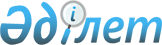 Мемлекеттік қызмет регламенттерін бекіту туралы
					
			Күшін жойған
			
			
		
					Павлодар облысы Баянауыл аудандық әкімдігінің 2013 жылғы 01 ақпандағы N 58/02 қаулысы. Павлодар облысының Әділет департаментінде 2013 жылғы 05 наурызда N 3469 болып тіркелді. Күші жойылды - Павлодар облысы Баянауыл аудандық әкімдігінің 2013 жылғы 18 маусымдағы N 202/06 қаулысымен      Ескерту. Күші жойылды - Павлодар облысы Баянауыл аудандық әкімдігінің 18.06.2013 N 202/06 қаулысымен.      РҚАО ескертпесі.

      Құжаттың мәтінінде түпнұсқаның пунктуациясы мен орфографиясы сақталған.

      Қазақстан Республикасының "Әкімшілік рәсімдер туралы" Заңының 9-1-бабының 4-тармағына, Қазақстан Республикасы Үкіметінің 2010 жылғы 20 шілдедегі "Жеке және заңды тұлғаларға көрсетілетін мемлекеттік қызметтер тізілімін бекіту туралы" N 745 қаулысына сәйкес, Баянауыл ауданының әкiмдiгi ҚАУЛЫ ЕТЕДI:



      1. Қоса берілген:



      1) "Жергiлiктi өкiлдi органдардың шешiмдерi бойынша мұқтаж азаматтардың жекелеген санаттарына әлеуметтiк көмек тағайындау және төлеу" мемлекеттік қызмет регламенті;



      2) "Мүгедектерге кресло-арбаларды беру үшiн оларға құжаттарды ресiмдеу" мемлекеттік қызмет регламенті;



      3) "Қозғалуға қиындығы бар бiрiншi топтағы мүгедектерге жеке көмекшiнiң және есту бойынша мүгедектерге қолмен көрсететiн тiл маманының қызметтерiн ұсыну үшiн мүгедектерге құжаттарды ресiмдеу" мемлекеттік қызмет регламенті;



      4) "Ветеринариялық анықтаманы беру" мемлекеттік қызмет регламенті;



      5) "Үйде оқитын және тәрбиеленетін мүгедек балаларды материалдық қамтамасыз ету үшін құжаттарды ресімдеу" мемлекеттік қызмет регламенті;



      6) "Мүгедектерді санаторий-курорттық емдеумен қамтамасыз ету үшін оларға құжаттарды ресімдеу" мемлекеттік қызмет регламенті;



      7) "Жануарға ветеринариялық паспорт беру" мемлекеттік қызмет регламенті;



      8) "Мемлекеттiк атаулы әлеуметтiк көмек тағайындау" мемлекеттік қызмет регламенті;



      9) "Жұмыссыз азаматтарды тiркеу және есепке қою" мемлекеттік қызмет регламенті бекітілсін.



      2. Осы қаулының орындалуын бақылау аудан әкімі аппаратының басшысы Қ.Қ. Әбілғазинге жүктелсін.



      3. Осы қаулы алғаш ресми жарияланғаннан кейін он күнтізбелік күн өткен соң қолданысқа енгізіледі.      Аудан әкімі                                Е. Әйткенов

Баянауыл ауданының әкімдігінің

2013 жылғы 01 ақпандағы    

N 58/02 қаулысымен       

бекітілді              

"Жергілікті өкілетті органдардың шешімдері бойынша мұқтаж

азаматтардың жекелеген санаттарына әлеуметтік көмек

тағайындау және төлеу" мемлекеттік қызмет регламенті 

1. Жалпы ережелер

      1. Осы "Жергілікті өкілетті органдардың шешімдері бойынша мұқтаж азаматтардың жекелеген санаттарына әлеуметтік көмек тағайындау және төлеу" мемлекеттік қызмет регламенті (бұдан әрі – мемлекеттік қызмет) "Баянауыл ауданының жұмыспен қамту және әлеуметтік бағдарламалар бөлімі" мемлекеттік мекемесімен (бұдан әрі - уәкілетті орган) көрсетіледі.



      Мемлекеттiк қызмет көрсетiлетiн орын келесi мекен-жайда орналасқан: 140300, Павлодар облысы, Баянауыл ауданы, Баянауыл ауылы, Сәтбаев көшесі, 49, телефоны (8(71840) 9-14-81), жұмыс уақыты сағат 9.00-ден 18.30-ге дейiн, 13.00-ден 14.30-ге дейiн түскi үзiлiспен, демалыс күндерi – сенбi, жексенбi; сайты: bayanaul.pavlodar.gov.kz.



      2. Көрсетілетін мемлекеттік қызмет нысаны: автоматтандырылмаған.



      3. Мемлекеттік қызмет тегін көрсетіледі.



      4. Мемлекеттік қызмет көрсету үшін жеке тұлғалардың санаттары жергілікті өкілді органдардың (мәслихаттардың) шешімі бойынша айқындалады. (бұдан әрі – тұтынушы).



      5. Мемлекеттік қызмет Қазақстан Республикасы Үкіметінің 2011 жылғы 7 сәуірдегі N 394 қаулысымен бекітілген "Жергілікті өкілетті органдардың шешімдері бойынша мұқтаж азаматтардың жекелеген санаттарына әлеуметтік көмек тағайындау және төлеу" стандарты негізінде көрсетіледі (бұдан әрі – Стандарт).



      6. Көрсетілетін мемлекеттік қызметтің нәтижесі үйде әлеуметтік қызмет көрсетуге құжаттарды ресімдеу туралы хабарлама не қызмет көрсетуден бас тарту туралы қағаз жеткізгіштегі дәлелді жауап болып табылады.



      7. Мемлекеттік қызмет көрсету мерзімдері:

      1) уәкілетті органда мемлекеттік қызмет көрсету мерзімдері тұтынушы стандарттың 11-тармағында анықталған қажетті құжаттарды тапсырған сәттен бастап – он бес күнтізбелік күн ішінде;

      2) тұтынушы өтініш берген күні сол жерде көрсетілетін мемлекеттік қызметті алуға дейін күтудің жол берілетін ең көп уақыты (талон алғанға дейін) – 30 минуттан аспайды;

      3) тұтынушыға өтініш берген күні сол жерде көрсетілетін мемлекеттік қызметті тұтынушыға қызмет көрсетудің жол берілетін ең көп уақыты – 15 минуттан аспайды. 

2. Мемлекеттік қызмет көрсету тәртібіне қойылатын талаптар

      8. Мемлекеттік қызмет көрсету тәртібі және қажетті құжаттар туралы толық ақпарат Қазақстан Республикасы Еңбек және халықты әлеуметтік қорғау министрлігінің интернет-ресурсында http:/www.enbek.gov.kz, уәкілетті органның стенділерінде, ресми ақпарат көздерінде орналастырылады.



      9. Тұтынушының құжаттарды тапсыру кезінде толық емес және (немесе) жалған мәліметтер ұсынуы мемлекеттік қызмет көрсетуден бас тарту (тоқтата тұру) үшін негіз болып табылады.



      10. Мемлекеттік қызметті көрсету үшін құжаттарды қабылдау уәкілетті органның бір жауапты адамымен жүзеге асырылады. 

3. Мемлекеттік қызмет көрсету үрдісіндегі

іс-әрекет (өзара іс-қимыл) тәртібін сипаттау

      11. Мемлекеттік қызметті алуға қажетті нақты құжаттардың тізбесі жергілікті өкілді органдардың (мәслихаттардың) шешімдерінде айқындалады.



      12. Барлық қажетті құжаттарды тапсырғаннан кейін тұтынушыға уәкілетті органда – тұтынушыны тіркеу және оның мемлекеттік қызметті алу күні, құжаттарды қабылдаған жауапты адамның тегі мен аты-жөні көрсетілген талон беріледі.



      13. Уәкілетті орган тұтынушыдан алынған құжаттардың сақталуын, қорғалуын және мазмұны туралы ақпараттың құпиялылығын қамтамасыз етеді.



      14. Мемлекеттік қызметті көрсету процесіне келесі құрылымдық-функционалдық бірліктер (одан әрі – бірліктер) қатысады:

      уәкілетті органның жауапты адамы;

      уәкілетті органның комиссиясы;

      уәкілетті органның сектор меңгерушісі;

      уәкілетті органның бастығы.



      15. Әрбір бірліктер әкімшілік әрекеттерінің (процедураларының) жүйелілігі және өзара әрекеттері, әрбір әкімшілік әрекеттің (процедураның) атқарылу мерзімін қоса көрсеткенде жазбаша кестелік сипаттамасы регламенттің 1-қосымшада көрсетілген.



      16. Мемлекеттік қызметті көрсету және бірліктер жүрісінде әкімшілік әрекеттердің логикалық жүйелілігі арасындағы қарым-қатынасты көрсететін сызба регламенттің 2-қосымшада көрсетілген. 

4. Мемлекеттiк қызмет көрсететiн

лауазымды тұлғалардың жауапкершiлiгi

      17. Уәкілетті органның басшысы және қызметкері мемлекеттік қызметті көрсету кезінде қабылданған шешімдер мен әрекеттер (әрекетсіздіктер) үшін Қазақстан Республикасының заңдарымен белгіленген тәртіпте жауапкершілікке тартылады.

"Жергілікті өкілетті органдардың 

шешімдері бойынша мұқтаж     

азаматтардың жекелеген санаттарына

әлеуметтік көмек тағайындау   

және төлеу" мемлекеттік      

қызмет регламентіне        

1-қосымша               

Әкімшілік әрекеттерінің жүйелілігі және өзара

әрекеттерінің (процедуралары) сипаттамасы

"Жергілікті өкілетті органдардың 

шешімдері бойынша мұқтаж     

азаматтардың жекелеген санаттарына

әлеуметтік көмек тағайындау   

және төлеу" мемлекеттік      

қызмет регламентіне        

2-қосымша               

Мемлекеттік қызмет көрсету үрдісінің сызба-нұсқасы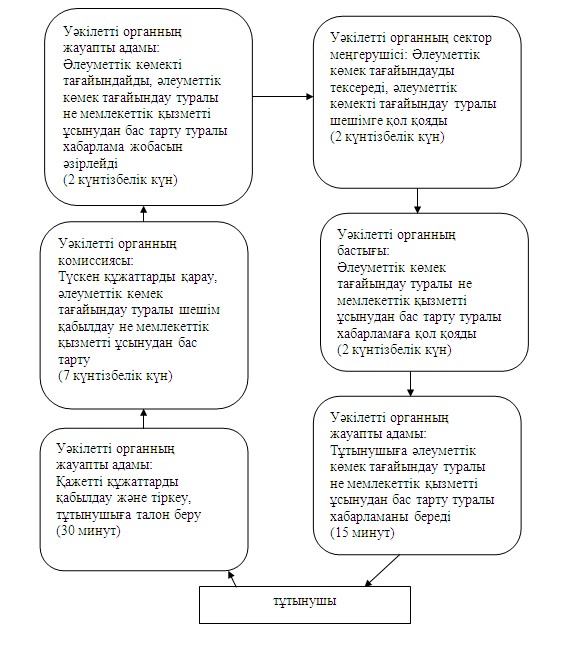 

Баянауыл ауданының әкімдігінің

2013 жылғы 01 ақпандағы    

N 58/02 қаулысымен       

бекітілді              

"Мүгедектерге кресло-арбаларды беру үшiн құжаттарды

ресiмдеу" мемлекеттiк қызмет регламенті 

1. Жалпы ережелер

      1. Мемлекеттiк қызметтiң атауы: "Мүгедектерге кресло-арбаларды беру үшiн оларға құжаттарды ресiмдеу" (бұдан әрі – мемлекеттік қызмет).



      2. Мемлекеттiк қызмет көрсетудiң нысаны: автоматтандырылмаған.



      3. Мемлекеттiк қызмет Қазақстан Республикасы Үкiметiнiң 2011 жылғы 7 сәуiрдегi N 394 қаулысымен бекiтiлген "Мүгедектерге кресло - арбаларды беру үшiн оларға құжаттарды ресiмдеу туралы" стандарты (бұдан әрi - Стандарт) негiзiнде көрсетiледi.



      4. Мемлекеттiк қызмет "Баянауыл ауданының жұмыспен қамту және әлеуметтік бағдарламалар бөлім" мемлекеттiк мекемесiне (бұдан әрi – уәкілетті орган) жүгiнген кезде көрсетiледi.



      Мемлекеттiк қызмет көрсетiлетiн орын келесi мекен-жайда орналасқан: 140300, Павлодар облысы, Баянауыл ауданы, Баянауыл ауылы, Сәтбаев көшесі, 49, телефоны (8(71840) 9-14-81), жұмыс уақыты сағат 9.00-ден 18.30-ге дейiн, 13.00-ден 14.30-ге дейiн түскi үзiлiспен, демалыс күндерi – сенбi, жексенбi; сайты: bayanaul.pavlodar.gov.kz.



      5. Өтініш беруші алатын көрсетілетін мемлекеттік қызметтің нәтижесі кресло-арба беру үшін құжаттарды ресімдеу туралы хабарлама, не қызмет көрсетуден бас тарту туралы қағаз жеткізгіште дәлелді жауап болып табылады.



      6. Мемлекеттік қызмет жеке тұлғаларға: Қазақстан Республикасының азаматтарына, мүгедек болып табылатын Қазақстан Республикасының аумағында тұрақты тұратын шетелдіктер мен азаматтығы жоқ адамдарға (бұдан әрі – тұтынушылар) көрсетіледі.



      Жеке кәсіпкер – жұмыс беруші қызметін тоқтатқан немесе заңды тұлға таратылған жағдайда жұмыс берушінің кінәсінен еңбек жарақатынан немесе кәсіби науқастан болған мүгедектерге көрсетіледі.



      7. Мемлекеттік қызмет көрсетудің мерзімдері:

      1) мемлекеттік қызмет көрсетудің мерзімдері тұтынушы стандарттың 11-тармағында айқындалған қажетті құжаттарды тапсырған кезден бастап он жұмыс күні ішінде;

      2) тұтынушы өтініш білдірген күнгі көрсетілетін орында мемлекеттік қызметті алғанға дейінгі күтудің рұқсат етілген ең ұзақ уақыты бір тұтынушыға қызмет көрсетуге 15 минуттан есептегенде кезектегі адамдардың санына байланысты болады;

      3) тұтынушы өтініш білдірген күнгі орнында мемлекеттік қызмет көрсетудің ең ұзақ рұқсат етілген уақыты – 15 минуттан аспайды.



      8. Мемлекеттік қызмет тегін көрсетіледі. 

2. Мемлекеттiк қызметтi көрсету

барысында iс-қимылдардың сипаттамасы

      9. Бұл мемлекеттiк қызметтi алу үшiн тұтынушы Стандарттың 11-тармағында көрсетiлген қажеттi құжаттарды ұсыну керек.



      Тұтынушы уәкілетті органда барлық қажетті құжаттарды тапсырғаннан кейін мемлекеттік қызметке тұтынушының тіркелген және алатын күні, құжаттарды қабылдаған адамның тегі мен аты-жөні көрсетілген талон беріледі.



      Мүгедектің өзінің баруға мүмкіндігі болмаған жағдайда, нотариалды куәландыруды талап етпейтін сенімхат негізінде кресло-арба беруге өтініш жасауға басқа адамдарға уәкілеттік бере алады.



      10. Уәкілетті орган Стандарттың 16-тармағында көрсетiлген жағдайда мемлекеттiк қызмет көрсетуден бас тартуы мүмкiн.



      11. Ақпараттық қауiпсiздiк талаптары: тұтынушының құжаттарында көрсетiлген ақпараттың сақталуы, қорғалуы және құпиялығын қамтамасыз ету.



      12. Уәкілетті органға жүгiнген кезде мемлекеттiк қызметтi көрсету барысына қатысатын құрылымдық-функционалдық бiрлiктер (бұдан әрi - бiрлiктер):

      1) мүгедектер және ҰОС-ның ардагерлерiмен жұмыс iстеу секторының бас маманы;

      2) мүгедектер және ҰОС-ның ардагерлерiмен жұмыс iстеу секторының меңгерушісі;

      3) уәкілетті органның бастығы.



      13. Бiрлiктер iс-әрекеттерiнiң тiзбектiлiгi регламенттiң 1 қосымшасында көрсетiлген.



      14. Бiрлiктер және iс-әрекеттердiң тiзбектiлiгiнiң өзара байланысының сызба-нұсқасы регламенттiң 2 қосымшасында көрсетiлген. 

3. Мемлекеттiк қызметтi көрсететiн

лауазымды тұлғалардың жауапкершiлiгi

      15. Мемлекеттiк қызметтi көрсету тәртiбiн бұзған лауазымды тұлғалар Қазақстан Республикасы заңдарымен белгiленген жауапқа тартылады.

"Мүгедектерге кресло-арбаларды 

беру үшiн құжаттарды ресiмдеу"

мемлекеттiк қызмет регламентiне

1-қосымша              

Бірліктер iс-әрекеттерiнiң сипаттамасы

"Мүгедектерге кресло-арбаларды 

беру үшiн құжаттарды ресiмдеу"

мемлекеттiк қызмет регламентiне

2-қосымша              

Уәкілетті орган өтінген жағдайда мемлекеттік

қызметті көрсету сызба-нұсқасы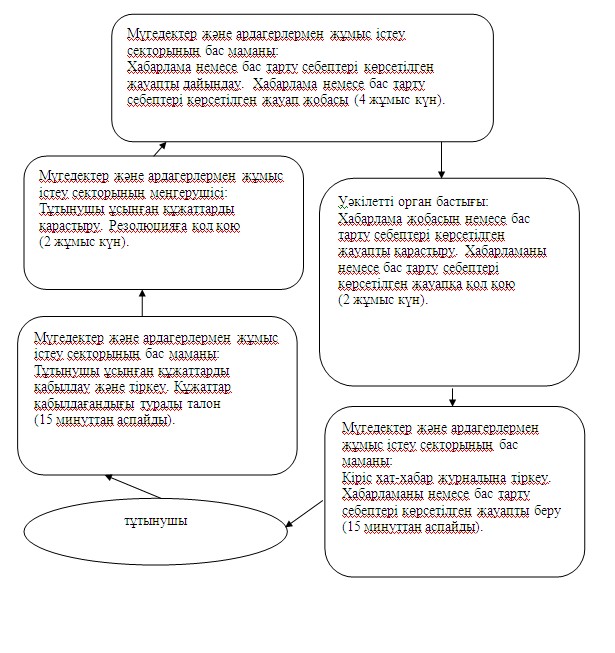 

Баянауыл ауданының әкімдігінің

2013 жылғы 01 ақпандағы    

N 58/02 қаулысымен       

бекітілді              

"Қозғалуға қиындығы бар бірінші топтағы мүгедектерге жеке

көмекшінің және есту бойынша мүгедектерге қолмен көрсететін

тіл маманының қызметтерін ұсыну үшін мүгедектерге құжаттарды

ресімдеу" мемлекеттік қызмет регламенті 

1. Жалпы ережелер

      1. Мемлекеттiк қызметтiң атауы: "Қозғалуға қиындығы бар бірінші топтағы мүгедектерге жеке көмекші беруге және есту бойынша мүгедектерге қолмен көрсететін тіл маманын беруге құжаттарды ресімдеу" (бұдан әрі – мемлекеттік қызмет).



      2. Мемлекеттiк қызмет көрсетудiң нысаны: автоматтандырылмаған.



      3. Мемлекеттiк қызмет Қазақстан Республикасы Үкiметiнiң 2011 жылғы 7 сәуiрдегi N 394 қаулысымен бекiтiлген "Қозғалуға қиындығы бар бiрiншi топтағы мүгедектерге жеке көмекшiнiң және есту бойынша мүгедектерге қолмен көрсететiн тiл маманының қызметтерiн ұсыну үшiн мүгедектерге құжаттарды ресiмдеу" мемлекеттiк қызмет стандарты (бұдан әрi - Стандарт) негiзiнде көрсетiледi.



      4. Мемлекеттiк қызмет "Баянауыл ауданының жұмыспен қамту және әлеуметтік бағдарламалар бөлімі" мемлекеттiк мекемесiне (бұдан әрi – уәкілетті орган) жүгiнген кезде көрсетiледi.



      Мемлекеттiк қызмет көрсетiлетiн орын келесi мекен-жайда орналасқан: 140300, Павлодар облысы, Баянауыл ауданы, Баянауыл ауылы, Сәтбаев көшесі, 49, телефоны (8(71840) 9-14-81), жұмыс уақыты сағат 9.00-ден 18.30-ге дейiн, 13.00-ден 14.30-ге дейiн түскi үзiлiспен, демалыс күндерi – сенбi, жексенбi; сайты: bayanaul.pavlodar.gov.kz.



      5. Көрсетілетін мемлекеттік қызметтің өтініш беруші алатын нәтижесі, жүрiп-тұруы қиын бiрiншi топтағы мүгедектерге жеке көмекшiнiң қызметін және естімейтіндігі бойынша мүгедектерге ымдау тiлi маманының қызметін беру үшін мүгедектердің құжаттарын ресімдеу туралы хабарлама не қағаз жеткізгіште қызмет көрсетуден бас тарту туралы уөжделген жауап болып табылады.



      6. Мемлекеттік қызмет жеке тұлғаларға: Қазақстан Республикасының азаматтарына, Қазақстан Республикасының аумағында тұрақты тұратын шетелдіктер мен азаматтығы жоқ адамдарға (бұдан әрі – тұтынушылар):

      1) жүрiп-тұруы қиын бiрiншi топтағы мүгедектерге жеке көмекшiнiң әлеуметтік қызметін ұсынуға медициналық көрсетілімдердің негізінде;

      2) естімейтіндігі бойынша мүгедектерге ымдау тiлi маманының әлеуметтік қызметін ұсынуға медициналық көрсетілімдердң негізінде көрсетіледі.



      7. Мемлекеттік қызмет көрсету мерзімдері:

      1) мемлекеттік қызмет көрсету мерзімдері тұтынушы стандарттың 11-тармағында айқындалған қажетті құжаттарды тапсырған сәттен бастап – он жұмыс күні ішінде;

      2) тұтынушы өтініш берген күні сол жерде көрсетілетін мемлекеттік қызметті алуға дейін күтудің рұқсат берілген ең көп уақыты бір тұтынушыға қызмет көрсетуге 15 минуттан есептегенде кезектегі адамдардың санына байланысты болады;

      3) тұтынушы өтініш берген күні сол жерде көрсетілетін мемлекеттік қызмет көрсетудің рұқсат берілген ең көп уақыты 15 минуттан аспайды.



      8. Мемлекеттік қызмет тегін көрсетіледі. 

2. Мемлекеттiк қызметтi көрсету үдерісінде

iс-әрекет тәртібінің сипаттамасы

      9. Осы мемлекеттiк қызметтi алу үшiн тұтынушы стандарттың 11-тармағында көрсетiлген қажеттi құжаттардың тiзiмiн ұсыну керек.



      Құжаттардың көшірмелері мен салыстырып тексеру үшін түпнұсқалары беріледі, кейін құжаттардың түпнұсқалары тұтынушыға қайтарылады.



      Өзінің келуге мүмкіндігі болмаған жағдайда мүгедек жеке көмекшiнiң қызметін, ымдау тiлi маманының әлеуметтік қызметін беру туралы өтінішпен баруға нотариалдық куәландыруды талап етпейтін сенімхат негізінде басқа адамдарға уәкілеттік бере алады.



      Тұтынушы қажетті құжаттардың барлығын уәкілетті органға тапсырғаннан кейін тіркелген және тұтынушының мемлекеттік қызметті алатын күні, құжаттарды қабылдап алған адамның тегі мен аты-жөні көрсетілген талон беріледі.



      10. Уәкілетті орган мемлекеттiк қызмет көрсетуден стандарттың 16 тармағында көрсетiлген жағдайда бас тартуы мүмкiн.



      11. Ақпараттық қауiпсiздiк талаптары: тұтынушының құжаттарында көрсетiлген ақпараттың сақталуы, қорғалуы және құпиялығын қамтамасыз ету.



      12. Жұмыспен қамту және әлеуметтiк бағдарламалар уәкілетті органға жүгiнген кезде мемлекеттiк қызметтi көрсету барысына қатысатын құрылымдық-функционалдық бiрлiктер (одан әрi - бiрлiктер):

      1) мүгедектер және ардагерлерiмен жұмыс iстеу секторының бас маманы;

      2) мүгедектер және ардагерлерiмен жұмыс iстеу секторының меңгерушісі;

      3) уәкілетті органның бастығы.



      13. Әр іс-әрекеттің орындау мерзімін көрсете отырып, әр бiрлiктер қарапайым iс-әрекетi бірізділігінің мәтіндік кестелік сипаттамасы (тәртiбiнiң, мiндетiнiң, мәмiлелерiнiң) осы регламенттiң 1 қосымшасында көрсетiлген.



      14. Бiрлiктер және iс-әрекеттердiң тiзбектiлiгiнiң өзара әрекеттерiнiң сызба нұсқасы осы регламенттiң 2 қосымшасында көрсетiлген. 

3. Мемлекеттiк қызмет көрсететiн

лауазымды тұлғалардың жауапкершiлiгi

      15. Мемлекеттiк қызмет көрсетудiң тәртiбiн бұзғаны үшiн лауазымды тұлғаларға Қазақстан Республикасының Заңдарымен белгiленген жауапкершiлiк жүктеледi.

"Қозғалуға қиындығы бар бірінші    

топтағы мүгедектерге жеке көмекші  

беруге және есту бойынша мүгедектерге

қолмен көрсететін тіл маманын     

беруге құжаттарды ресімдеу"       

мемлекеттiк қызмет регламентiне   

1-қосымша                  

Бірліктер iс-әрекеттерiнiң сипаттамасы

"Қозғалуға қиындығы бар бірінші    

топтағы мүгедектерге жеке көмекші  

беруге және есту бойынша мүгедектерге

қолмен көрсететін тіл маманын     

беруге құжаттарды ресімдеу"       

мемлекеттiк қызмет регламентiне   

2-қосымша                  

Мемлекеттік қызметті көрсету сызба-нұсқасы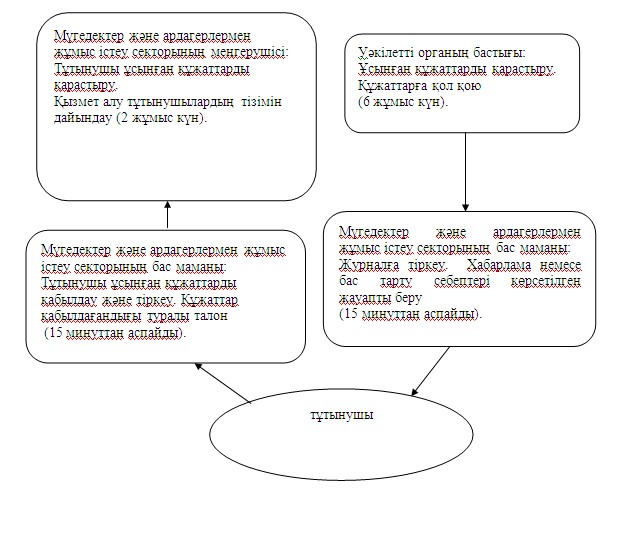 

Баянауыл ауданының әкімдігінің

2013 жылғы 01 ақпандағы    

N 58/02 қаулысымен       

бекітілді              

"Ветеринариялық анықтама беру"

мемлекеттік қызмет регламенті 

1. Жалпы ережелер

      1. "Ветеринариялық анықтама беру" мемлекеттiк қызметiн осы регламенттің 1-қосымшасында көрсетiлген мекен-жайлар бойынша "Баянауыл ауданының ветеринария бөлімі" мемлекеттік мекемесі, кент, селолық округтер әкімдерінің аппараттарының (бұдан әрi - ЖАО) ветеринарлық дәрiгерлерімен (бұдан әрi - ветдәрiгер) ұсынылады.



      2. Көрсетiлетiн мемлекеттiк қызмет нысаны: автоматтандырылмаған.



      3. Мемлекеттiк қызмет Қазақстан Республикасы Үкiметiнiң 2011 жылғы 29 сәуiрдегi N 464 қаулысымен бекітілген "Ветеринариялық анықтама беру" стандарты (бұдан әрі – стандарт) негізінде көрсетiледi.



      4. Мемлекеттік қызмет туралы ақпарат және мемлекеттік қызметті көрсету стандарты Қазақстан Республикасы Ауыл шаруашылығы министрлігінің интернет-ресурсында - www.minagri.gov.kz және ЖАО үй-жайларында ілінген стендтерде орналасқан.



      5. Көрсетiлетiн мемлекеттiк қызметтiң нәтижесi ветеринариялық анықтама (қағаздағы тасымалдағышта) беру не жазбаша түрдегi мемлекеттiк қызмет көрсетуден бас тарту туралы дәлелдi жауап болып табылады.



      6. Мемлекеттiк қызмет жеке және заңды тұлғаларға (бұдан әрi - тұтынушы) көрсетiледi.



      7. Мемлекеттiк қызмет мынадай мерзiмдерде ұсынылады:

      1) мемлекеттiк қызмет жүгінген күннің iшiнде көрсетiледi;

      2) мемлекеттiк қызметтi алуға дейiнгi шектеулі рұқсат етiлетiн күту уақыты - 30 (отыз) минуттан аспайды;

      3) мемлекеттiк қызметтi алушыға қызмет ұсынудың шектеулі рұқсат етiлетiн уақыты - 30 (отыз) минуттан аспайды.



      8. Мемлекеттік қызмет демалыс және мереке күндерін қоспағанда жұмыс күндері, сағат 13.00-ден 14.30-ға дейін үзіліспен, сағат 09.00-ден 18.30-ға дейін көрсетіледі. Қабылдау алдын ала жазылусыз және жеделдетiп қызмет көрсетусiз кезек тәртiбiнде жүзеге асырылады.



      9. Мемлекеттік қызметті көрсету үшін күтуге және қажетті құжаттарды дайындауға жағдайлар жасалады (күтуге кресло қойылады, құжаттарды толтыру үшін орындар қажетті құжаттардың тізбесі мен оны толтыру үлгілерімен стендтермен жабдықталған). 

2. Мемлекеттiк қызметтi көрсетудiң тәртiбi

      10. Мемлекеттiк қызметтi алуға қажеттi құжаттар және оларға қойылатын талаптар тiзбесi:

      1) жануарға ветеринариялық паспорт;

      2) терi-жүн шикiзатына, жануардың жеке нөмiрi көрсетiлген жапсырма мiндеттi түрде қажет;

      3) ветеринариялық анықтама бланкi құнын төлеуiн растайтын құжат.



      11. Мемлекеттiк қызмет тұтынушы не оның өкiлi тiкелей жүгiнген күнi көрсетiледi.



      12. Мемлекеттiк қызметтi көрсетуден бас тарту үшiн мыналар:

      1) егер жануар, жануардан алынатын өнiм және шикiзат (бұдан әрi - объект) қолайсыз аймақтан тасымалданған жағдайда;

      2) жұқпалы сипаттағы ауру анықталғанда;

      3) жануардың жеке нөмiрi болмағанда;

      4) орны ауыстырылатын (тасымалданатын) объектiнiң, көлiк құралының ветеринарлық-санитарлық талаптарға және қауiпсiздiк талаптарына сәйкессiздiгi негiз болып табылады. 

3. Мемлекеттiк қызмет көрсету үдерісіндегi

iс-әрекеттер (өзара әрекет) тәртiбi

      13. Құжаттарды қабылдауды осы регламенттің 1-қосымшасында көрсетілген ЖАО бөлімшелерінің мал дәрігерлері жүргізеді.



      14. Мемлекеттiк қызмет көрсету тұтынушысының өтiнiшi жеке және заңды тұлғалардың өтiнiштерiн тiркеу журналында, тұтынушының мемлекеттiк қызметтi алатын күні көрсетiлiп ветдәрігермен тiркеледi.



      15. Мемлекеттiк қызметтi көрсету үдерісіне келесi құрылымдық-функционалдық бiрлiктер қатысады (бұдан әрi - бiрлiктер): осы регламенттің 1-қосымшасында көрсетілген ЖАО ветеринариялық дәрігерлері.



      16. Әр әкiмшiлiк әрекеттiң (рәсiмнiң) орындалу мерзiмiн көрсетумен әрбiр бiрлiктер әкiмшiлiк әрекеттерiнде (рәсiмдерiнде) өзара әрекеттестiктiң кезектiлiгiнiң мәтiндiк кестелiк сипаттамалары осы регламенттiң 2-қосымшасына сәйкес келтiрiлген.



      17. Мемлекеттiк қызмет көрсету және бiрлiктер үдерісiндегi әкiмшiлiк әрекеттердiң логикалық кезектiлiгi арасындағы өзара байланысты бейнелейтiн сызба осы регламенттiң 3-қосымшасына сәйкес келтiрiлген. 

4. Мемлекеттік қызметті көрсететін

лауазымды тұлғалардың жауапкершілігі

      18. Мемлекеттік қызметті көрсету тәртібін бұзғаны үшін лауазымды тұлғалар Қазақстан Республикасының қолданыстағы заңнамасымен белгіленген тәртіпте жауапты болады.

"Ветеринариялық анықтама беру"  

мемлекеттік қызметінің регламентіне

1-қосымша                

Мемлекеттік қызметті көрсету кезіндегі ЖАО тізімі

"Ветеринариялық анықтама беру"  

мемлекеттік қызметінің регламентіне

2-қосымша                

Бiрлiктер ic-әрекетiне сипаттама

"Ветеринариялық анықтама беру"  

мемлекеттік қызметінің регламентіне

3-қосымша                

ЖАО-ға өтініш білдіргенде мемлекеттік

қызметті ұсыну сызбасы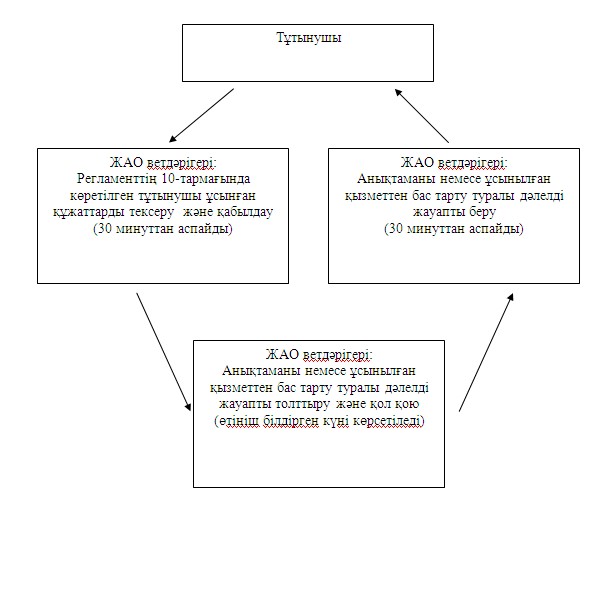 

Баянауыл ауданының әкімдігінің

2013 жылғы 01 ақпандағы    

N 58/02 қаулысымен       

бекітілді              

"Үйде оқитын және тәрбиеленетін мүгедек балаларды

материалдық қамтамасыз ету үшін құжаттар

ресімдеу" мемлекеттiк қызмет регламенті 

1. Жалпы ережелер

      1. Мемлекеттiк қызметтiң атауы: "Үйде тәрбиеленетін және оқитын мүгедек балаларды материалдық қамтамасыз ету үшін құжаттар ресімдеу" (бұдан әрі – мемлекеттiк қызмет).



      2. Мемлекеттiк қызмет көрсетудiң нысаны: iшiнара автоматтандырылған.



      3. Мемлекеттiк қызмет Қазақстан Республикасы Үкiметiнiң 2011 жылғы 7 сәуiрдегi N 394 қаулысымен бекiтiлген "Үйде оқитын және тәрбиеленетiн мүгедек балаларды материалдық қамтамасыз ету үшiн құжаттарды ресiмдеу туралы" стандарты (бұдан әрi - Стандарт) негiзiнде көрсетiледi.



      4. Мемлекеттiк қызмет "Баянауыл ауданының жұмыспен қамту және әлеуметтік бағдарламалар бөлім" мемлекеттiк мекемесiне (бұдан әрi – уәкілетті орган) жүгiнген кезде көрсетiледi.



      Мемлекеттiк қызмет көрсетiлетiн орын келесi мекен-жайда орналасқан: 140300, Павлодар облысы, Баянауыл ауданы, Баянауыл ауылы, Сәтбаев көшесі, 49,, телефоны (8(71840) 9-14-81), жұмыс уақыты сағат 9.00-ден 18.30-ге дейiн, 13.00-ден 14.30-ге дейiн түскi үзiлiспен, демалыс күндерi – сенбi, жексенбi; сайты: bayanaul.pavlodar.gov.kz.



      5. Көрсетілетін мемлекеттік қызметтің нәтижесі өтініш берушіге үйде оқып және тәрбиеленіп жатқан мүгедек балаларды материалдық қамтамасыз ету үшін құжаттарын ресімдеу туралы хабарлама, не қағаз жеткізгіште бас тарту туралы уөжделген жауап болып табылады.



      6. Мемлекеттік қызмет жеке тұлғаларға: Қазақстан Республикасының азаматтарына, Қазақстан Республикасының аумағында тұрақты тұратын шетелдіктер мен азаматтығы жоқ адамдарға – үйде оқып және тәрбиеленіп жатқан мүгедек балалардың ата-аналарына және өзге де заңды өкілдеріне (бұдан әрі – тұтынушылар) көрсетіледі.



      7. Мемлекеттік қызмет көрсету мерзімдері:

      1) мемлекеттік қызмет көрсету мерзімдері тұтынушы стандарттың 11-тармағында белгіленген қажетті құжаттарды тапсырған сәттен бастап - он жұмыс күні ішінде;

      2) тұтынушы өтініш берген күні сол жерде көрсетілетін мемлекеттік қызметті алуға дейін күтудің рұқсат берілген ең көп уақыты бір тұтынушыға қызмет көрсетуге 15 минуттан есептегенде кезектегі адамдардың санына байланысты болады;

      3) тұтынушы өтініш берген күні сол жерде көрсетілетін қызмет көрсетудің рұқсат берілген ең көп уақыты 15 минуттан аспайды.



      8. Мемлекеттік қызмет тегін көрсетіледі. 

2. Мемлекеттiк қызметтi көрсету

барысында iс-қимылдардың сипаттамасы

      9. Мемлекеттiк қызметтi алу үшiн тұтынушы Стандарттың 11-тармағында көрсетiлген керектi құжаттарды ұсыну керек.



      Құжаттардың көшірмелері мен салыстырып тексеру үшін түпнұсқалары беріледі, кейін құжаттардың түпнұсқалары тұтынушыға қайтарылады.



      Тұтынушы барлық қажетті құжаттарды уәкілетті органға тапсырғаннан кейін тұтынушының мемлекеттік қызметке тіркелген және алатын күні, құжаттарды қабылдап алған адамның тегі мен аты-жөні көрсетілген талон беріледі.



      10. Уәкілетті орган, Стандарттың 16 тармағында көрсетiлген жағдайда мемлекеттiк қызмет көрсетуден бас тартуы мүмкін.



      11. Ақпараттық қауiпсiздiк талаптары: тұтынушының құжаттарында көрсетiлген ақпараттың сақтау, қорғау және құпиялығын сақтауды қамтамасыз ету.



      12. Уәкілетті орган жүгiнген кезде мемлекеттiк қызметтi көрсету барысына қатысатын құрылымдық-функционалдық бiрлiктер (одан әрi - бiрлiктер):

      1) ардагерлер және мүгедектермен жұмыс істеу секторының бас маманы;

      2) ардагерлер және мүгедектермен жұмыс істеу секторының менгерушісі;

      3) уәкілетті органның бастығы.



      13. Бiрлiктер iс-әрекеттерiнiң тiзбектiлiгi регламенттiң 1 қосымшасында көрсетiлген.



      14. Бiрлiктер және iс-әрекеттердiң тiзбектiлiгiнiң өзара әрекеттерiнiң сызба-нұсқасы регламенттiң 2 қосымшасында көрсетiлген. 

3. Мемлекеттiк қызметтi көрсететiн

лауазымды тұлғалардың жауапкершiлiгi

      15. Мемлекеттiк қызметтi көрсету тәртiбiн бұзған лауазымды тұлғалар Қазақстан Республикасының заңнамалары бойынша жауап тартады.

"Үйде оқитын және тәрбиеленетін

мүгедек балаларды материалдық

қамтамасыз ету үшін құжаттар

ресімдеу" мемлекеттiк    

қызмет регламентiне      

1-қосымша              

Уәкілетті орган жүгiнген кезде бiрлiктерiнiң

iс-әрекеттерiнiң сипаттамасы

"Үйде оқитын және тәрбиеленетін

мүгедек балаларды материалдық

қамтамасыз ету үшін құжаттар

ресімдеу" мемлекеттiк    

қызмет регламентiне      

2-қосымша              

Уәкілетті органға өтінген жағдайда

мемлекеттік қызметті көрсету сызба-нұсқасы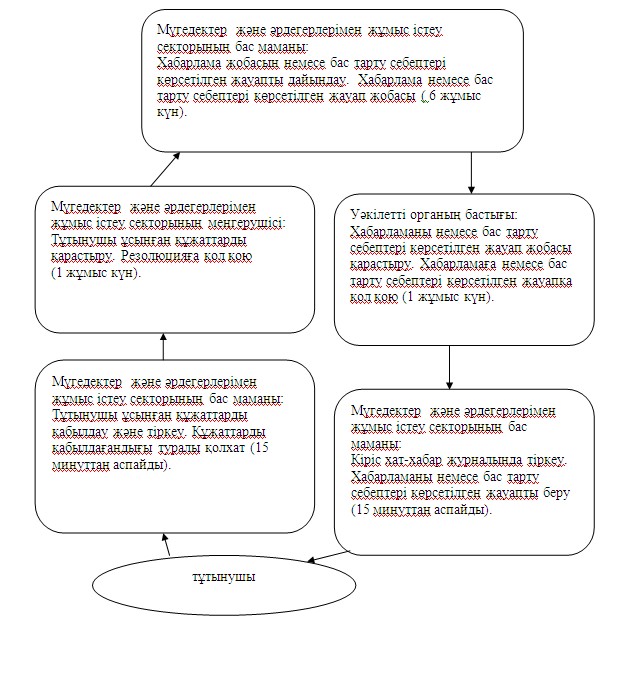 

Баянауыл ауданының әкімдігінің

2013 жылғы 01 ақпандағы    

N 58/02 қаулысымен       

бекітілді              

"Мүгедектерге санаторий-курорттық емдеумен қамтамасыз ету

үшін құжаттарды ресімдеу" мемлекеттiк қызмет регламенті 

1. Жалпы ережелер

      1. Мемлекеттiк қызметтiң атауы: "Мүгедектерге санаторлы-курорттық емдеумен қамтамасыз ету үшін құжаттарды ресімдеу" (бұдан әрі – мемлекеттік қызмет).



      2. Мемлекеттiк қызмет көрсетудiң нысаны: автоматтандырылмаған.



      3. Мемлекеттiк қызмет Қазақстан Республикасы Үкiметiнiң 2011 жылғы 7 сәуiрдегi N 394 қаулысымен бекiтiлген "Мүгедектердi санаторий-курорттық емдеумен қамтамасыз ету үшiн оларға құжаттарды ресiмдеу туралы" стандарты (бұдан әрi - стандарт) негiзiнде көрсетiледi.



      4. Мемлекеттiк қызмет "Баянауыл ауданының жұмыспен қамту және әлеуметтік бағдарламалар бөлім" мемлекеттiк мекемесiне (бұдан әрi – уәкілетті орган) жүгiнген кезде көрсетiледi.



      Мемлекеттiк қызмет көрсетiлетiн орын келесi мекен-жайда орналасқан: 140300, Павлодар облысы, Баянауыл ауданы, Баянауыл ауылы, Сәтбаев көшесі, 49, телефоны (8(71840) 9-14-81), жұмыс уақыты сағат 9.00-ден 18.30-ге дейiн, 13.00-ден 14.30-ге дейiн түскi үзiлiспен, демалыс күндерi – сенбi, жексенбi; сайты: bayanaul.pavlodar.gov.kz.



      5. Көрсетілетін мемлекеттік қызметтің нәтижесі өтініш берушіге санаторлы-курорттық емдеумен қамтамасыз ету үшін құжаттарын ресімдеу туралы хабарлама не қызмет көрсетуден бас тарту туралы уәжделген қағаз жеткізгіштегі жауап болып табылады.



      6. Мемлекеттік қызмет жеке тұлғаларға: мүгедек және мүгедек бала болып табылатын Қазақстан Республикасының азаматтарына, Қазақстан Республикасының аумағында тұрақты тұратын шетелдіктер мен азаматтығы жоқ адамдарға (бұдан әрі – тұтынушылар) көрсетіледі.



      7. Мемлекеттік қызмет көрсету мерзімдері:

      1) мемлекеттік қызмет көрсетудің мерзімдері тұтынушы осы стандарттың 11-тармағында айқындалған қажетті құжаттарды тапсырған сәттен бастап он жұмыс күні ішінде;

      2) тұтынушы өтініш берген күні сол жерде көрсетілетін мемлекеттік қызметті алуға дейін күтудің рұқсат берілген ең көп уақыты бір тұтынушыға қызмет көрсетуге 15 минуттан есептегенде кезектегі адамдардың санына байланысты болады;

      3) тұтынушы өтініш берген күні сол жерде көрсетілетін қызмет көрсетудің рұқсат берілген ең көп уақыты 15 минуттан аспайды.



      8. Мемлекеттік қызмет тегін көрсетіледі. 

2. Мемлекеттiк қызмет көрсету үдерiсiндегi

iс-әрекет тәртiбiн сипаттау

      9. Бұл мемлекеттiк қызметтi алу үшiн тұтынушы cтандарттың 11-тармағында көрсетiлген қажеттi құжаттардың тiзiмiн ұсыну керек.



      Құжаттардың көшірмелері мен салыстырып тексеру үшін түпнұсқалары беріледі, кейін құжаттардың түпнұсқалары тұтынушыға қайтарылады.



      Тұтынушы қажетті құжаттардың барлығын уәкілетті органға тапсырғаннан кейін тіркелген және тұтынушының мемлекеттік қызметті алатын күні, құжаттарды қабылдап алған адамның тегі мен аты-жөні көрсетілген талон беріледі.



      10. Стандарттың 16 тармағында көрсетiлген жағдайда уәкілетті орган мемлекеттiк қызмет көрсетуден бас тартуы мүмкін.



      11. Ақпараттық қауiпсiздiк талаптары: тұтынушының құжаттарында көрсетiлген ақпараттың сақталуы, қорғалуы және құпиялығын қамтамасыз ету.



      12. Уәкілетті органға жүгiнген кезде мемлекеттiк қызметтi көрсету барысына қатысатын құрылымдық-функционалдық бiрлiктер (бұдан әрi - бiрлiктер):

      1) мүгедектер және ардагерлермен жұмыс iстеу секторының бас маманы;

      2) мүгедектер және ардагерлермен жұмыс iстеу секторының меңгерушісі;

      3) уәкілетті органың бастығы.



      13. Бiрлiктер iс-әрекеттерiнiң тiзбектiлiгi регламенттiң 1 қосымшасында көрсетілген.



      14. Бiрлiктер және iс-әрекеттердiң тiзбектiлiгiнiң өзара байланысының сызба-нұсқасы регламенттiң 2 қосымшасында көрсетiлген. 

3. Мемлекеттiк қызметтi көрсететiн

лауазымды тұлғалардың жауапкершiлiгi

      15. Мемлекеттiк қызметтi көрсету тәртiбiн бұзған лауазымды тұлғалар Қазақстан Республикасының заңдарымен белгiленген жауапқа тартылады.

"Мүгедектерге санаторлы-курорттық

емдеумен қамтамасыз ету үшін   

құжаттарды ресімдеу" мемлекеттiк

қызмет регламентiне       

1-қосымша                

Бірліктер iс-әрекеттерiнiң сипаттамасы

"Мүгедектерге санаторлы-курорттық

емдеумен қамтамасыз ету үшін   

құжаттарды ресімдеу" мемлекеттiк

қызмет регламентiне       

2-қосымша                

Уәкілетті органға өтінген жағдайда мемлекеттік

қызметті көрсету сызба-нұсқасы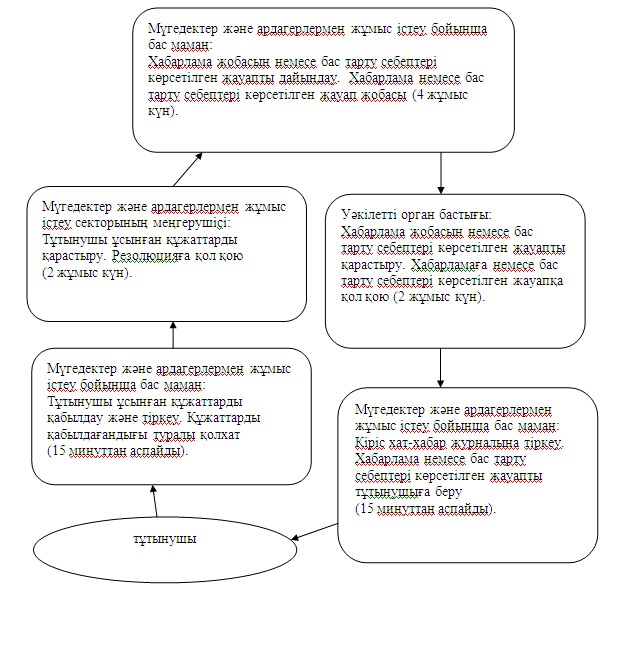 

Баянауыл ауданының әкімдігінің

2013 жылғы 01 ақпандағы    

N 58/02 қаулысымен       

бекітілді              

"Жануарға ветеринариялық паспорт беру"

мемлекеттiк қызмет регламенті 

1. Жалпы ережелер

      1. "Жануарға ветеринариялық паспорт беру" мемлекеттiк қызметiн (бұдан әрi - мемлекеттiк қызмет) осы регламенттің 1-қосымшасында көрсетiлген мекенжайы бойынша "Баянауыл ауданы ветеринария бөлімі" мемлекеттік мекемесі, кент, селолық округтер әкімдерінің аппараттарының (бұдан әрi - ЖАО) ветеринарлық дәрiгерлерімен (бұдан әрi - ветдәрiгер) ұсынылады.



      2. Көрсетiлетiн мемлекеттiк қызмет нысаны: автоматтандырылмаған.



      3. Мемлекеттiк қызмет Қазақстан Республикасы Үкiметiнiң 2011 жылғы 29 сәуiрдегi N 464 қаулысымен бекітілген "Жануарға ветеринариялық паспорт беру" стандарты (бұдан әрі – стандарт) негізінде көрсетiледi.



      4. Мемлекеттік қызмет туралы ақпарат және мемлекеттік қызметті көрсету стандарты Қазақстан Республикасы Ауыл шаруашылығы министрлігінің интернет-ресурсында - www.minagri.gov.kz және ЖАО үй-жайларында ілінген стендтерде орналасқан.



      5. Көрсетiлетiн мемлекеттiк қызметтiң нәтижесi жануарға ветеринариялық паспортты (жануардың ветеринариялық паспортының түпнұсқасы, жануардың ветеринариялық паспортынан үзiндi) (бұдан әрі – паспорт) беру немесе мемлекеттiк қызмет көрсетуден бас тарту туралы дәлелдi жауап болып табылады.



      6. Мемлекеттiк қызмет жеке және заңды тұлғаларға (бұдан әрi - тұтынушы) көрсетiледi.



      7. Мемлекеттiк қызметті көрсету мерзiмі:

      1) жануарға жеке нөмір берілген сәттен немесе оны беруден бас тартудан бастап жануарға ветеринариялық паспорты (жануардың ветеринариялық паспортынан үзiндi беру) беру мерзiмi - 3 (үш) жұмыс күні iшiнде;

      2) жануарға ветеринариялық паспорттың телнұсқасын беру, жануар иесi жануарға ветеринариялық паспорттың жоғалғаны туралы өтiнiш берген күнiнен бастап жануарға ветеринариялық паспорттың түпнұсқасын беру мерзімі - 10 (он) жұмыс күн iшiнде;

      3) мемлекеттiк қызметтi алушыға қызмет ұсынудың ең жоғары рұқсат етiлетiн уақыты - 30 (отыз) минуттан аспайды;

      4) мемлекеттiк қызметтi алушыға ең жоғары рұқсат етiлетiн қызмет көрсету уақыты - 40 (қырық) минуттан аспайды.



      8. Мемлекеттік қызмет демалыс және мереке күндерін қоспағанда жұмыс күндері, сағат 13.00-ден 14.30-ға дейін үзіліспен, сағат 09.00-ден 18.30-ға дейін көрсетіледі. Қабылдау алдын ала жазылусыз және жеделдетiп қызмет көрсетусiз кезек тәртiбiнде жүзеге асырылады.



      9. Мемлекеттік қызметті көрсету үшін күтуге және қажетті құжаттарды дайындауға жағдайлар жасалады (күтуге кресло қойылады, құжаттарды толтыру үшін орындар қажетті құжаттардың тізбесі мен оны толтыру үлгілерімен стендтермен жабдықталған). 

2. Мемлекеттiк қызметтi көрсетудiң тәртiбi

      10. Мемлекеттік қызметті алу үшін тұтынушы келесі құжаттарды ұсынады:



      Жануарға ветеринариялық паспортты алу үшiн тұтынушы жануарға ветеринариялық паспорттың бланкiсiнiң құнын төлегенiн растайтын құжатты бередi. Бұдан басқа, жануарда - жануарға берiлген бiрдейлендiру нөмiрi болуы қажет.



      Ветеринариялық паспорттың түпнұсқасын және (ветеринариялық паспорттан үзiндiні) алу үшiн тұтынушы:

      1) еркiн нысандағы жазбаша өтiнiш;

      2) жануардың ветеринариялық паспортының жоғалған, бүлiнген фактiсiн растайтын құжаттар (болған жағдайда) қоса бередi.



      11. Тұтынушы жануарға ветеринариялық паспортты алу үшiн осы регламенттің 1-қосымшасында көрсетiлген мекен-жайлар бойынша ЖАО-ның ветдәрiгерiне жүгiнедi.



      Жануарға ветеринариялық паспорттың түпнұсқасын (жануардың ветеринариялық паспортынан үзiндi) алу үшiн тұтынушы осы регламенттің  1-қосымшасында көрсетiлген мекен-жайлар бойынша ЖАО-на өтiнiш жасайды.



      Жануарға ветеринариялық паспорттың түпнұсқасын (жануардың ветеринариялық паспортынан үзiндi) алу үшін жүгінген кезде тұтынушының өтініші тіркеу журналында тіркеледі және тұтынушы мемлекеттік қызметті алған күні мен уақыт, мерзімі мен орнын көрсетілген талон беріледі.



      12. Жануарға ветеринариялық паспорт (жануарға ветеринариялық паспорттың түпнұсқасы, жануардың ветеринариялық паспортынан үзiндi) жануар иесiнiң жеке өзi не оның өкiлi келген кезде берiледi.



      13. Мемлекеттiк қызметтi көрсетуден бас тартуға жануарға берiлген бiрдейлендiру нөмiрi болмауы негiз болып табылады. 

3. Мемлекеттiк қызмет көрсету үдерісіндегi

iс-әрекеттер (өзара әрекет) тәртiбi

      14. Құжаттарды қабылдауды осы регламенттің 1 қосымшасында көрсетілген ЖАО-ының ветдәрігерлері жүргізеді.



      15. Мемлекеттiк қызмет тұтынушысының өтiнiшi жеке және заңды тұлғалардың өтiнiштерiн тiркеу журналында, тұтынушының мемлекеттiк қызметтi алатын күні көрсетiлiп тiркеледi.



      16. Мемлекеттiк қызметтi көрсету үдерісіне келесi құрылымдық-функционалдық бiрлiктер (бұдан әрi - бiрлiктер) қатысады: регламенттің 1-қосымшасында көрсетілген ЖАО ветеринариялық дәрігерлері.



      17. Әр әкiмшiлiк әрекеттiң (рәсiмнiң) орындалу мерзiмiн көрсетумен әрбiр бiрлiктер әкiмшiлiк әрекеттерiнде (рәсiмдерiнде) өзара әрекеттестiктiң кезектiлiгiнiң мәтiндiк кестелiк сипаттамалары осы регламенттiң 2-қосымшасына сәйкес келтiрiлген.



      18. Мемлекеттiк қызмет көрсету және бiрлiктер үдерісiндегi әкiмшiлiк әрекеттердiң логикалық кезектiлiгi арасындағы өзара байланысты бейнелейтiн сызба осы регламенттiң 3-қосымшасына сәйкес келтiрiлген. 

4. Мемлекеттік қызметті көрсететін

лауазымды тұлғалардың жауапкершілігі

      19. Мемлекеттік қызметті көрсету тәртібін бұзғаны үшін лауазымды тұлғалар Қазақстан Республикасының қолданыстағы заңнамасымен белгіленген тәртіпте жауапты болады.

"Жануарға ветеринариялық паспорт  

беру" мемлекеттік қызмет регламенті

1-қосымша                

Мемлекеттік қызметті көрсету кезіндегі ЖАО тізімі

"Жануарға ветеринариялық паспорт  

беру" мемлекеттік қызмет регламенті

2-қосымша                

1 Кесте. Бiрлiктер әрекетiне сипаттама

Тұтынушы өтінген жағдайда жануарға ветеринариялық паспорт

(жануардың ветеринариялық паспортынан үзiндi) беру 

2 Кесте. Бiрлiктер әрекетiне сипаттама

Жануардың ветеринариялық паспортының

түпнұсқасын алуға тұтынушы өтінген жағдайда

"Жануарға ветеринариялық паспорт  

беру" мемлекеттік қызмет регламенті

3-қосымша                

ЖАО-ға өтініш білдіргенде мемлекеттік қызметті ұсыну 1-сызбасы

Жануарға ветеринариялық паспорт беру жануардың

(ветеринариялық паспортынан үзiндi беру)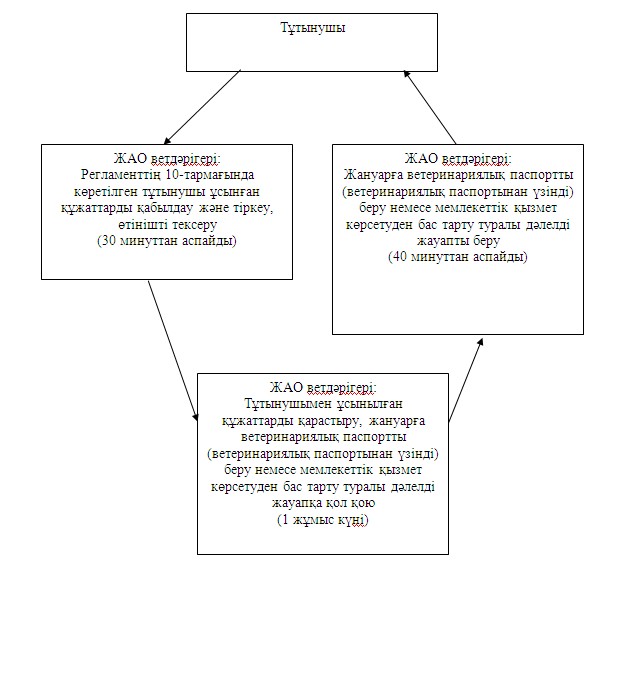  

ЖАО-ға өтініш білдіргенде мемлекеттік қызметті ұсыну 2-сызбасы

Жануардың ветеринариялық паспортының түпнұсқасы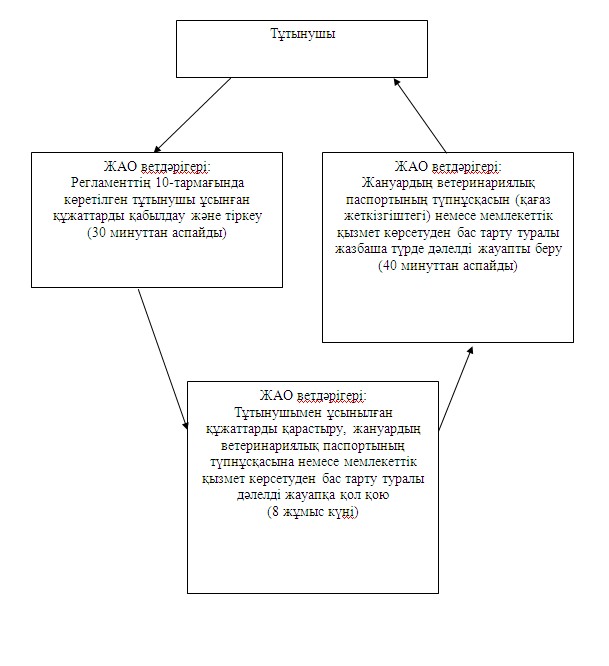 

Баянауыл ауданының әкімдігінің

2013 жылғы 01 ақпандағы    

N 58/02 қаулысымен       

бекітілді              

"Мемлекеттiк атаулы әлеуметтiк көмек

тағайындау" мемлекеттік қызмет регламенті 

1. Жалпы ережелер

      1. Мемлекеттiк қызметтiң атауы: "Мемлекеттiк атаулы әлеуметтiк көмек тағайындау" (бұдан әрi – мемлекеттік қызмет).



      2. Мемлекеттiк қызмет көрсетудiң нысаны: автоматтандырылмаған.



      3. Мемлекеттiк қызмет Қазақстан Республикасы Үкiметiнiң 2011 жылғы 7 сәуiрдегi N 394 қаулысымен бекiтiлген "Мемлекеттiк атаулы әлеуметтiк көмек тағайындау" стандарты (бұдан әрi - Стандарт) негiзiнде көрсетiледi.



      4. Мемлекеттiк қызмет:

      1) "Баянауыл ауданының жұмыспен қамту және әлеуметтік бағдарламалар бөлімі" мемлекеттiк мекемесiне (бұдан әрi – уәкілетті орган) жүгiнген кезде көрсетiледi.



      Мемлекеттiк қызмет көрсетiлетiн орын келесi мекен-жайда орналасқан: 140300, Павлодар облысы, Баянауыл ауданы, Баянауыл ауылы, Сәтбаев көшесі, 49, телефоны (8(71840)9-14-81), жұмыс уақыты сағат 9.00-ден 18.30-ге дейiн, 13.00-ден 14.30-ге дейiн түскi үзiлiспен, демалыс күндерi – сенбi, жексенбi; сайты: bayanaul.pavlodar.gov.kz.

      2) осы регламенттiң 3-қосымшасына сәйкес тұрғылықты жері бойынша кенті және селолық округ әкiміне жүгiнген кезде көрсетiледi.



      5. Қөрсетілетін мемлекеттік қызметтің нәтижесі тұтынушыға мемлекеттік атаулы әлеуметтік көмекті тағайындау туралы хабарлама не қызмет көрсетуден бас тарту туралы қағаз жеткізгіштегі дәлелді жауап болып табылады.



      6. Мемлекеттік қызмет жеке тұлғаларға: жан басына шаққандағы орташа табысы кедейлік шегінен аспайтын Қазақстан Республикасының азаматтарына, оралмандарға, босқындарға, Қазақстан Республикасында тұрақты тұратын шетелдіктерге және азаматтығы жоқ адамдарға (бұдан әрі – тұтынушыларға) көрсетіледі.



      7. Мемлекеттік қызметті көрсету мерзімдері:

      1) тұтынушы стандарттың 11-тармағында айқындалған қажетті құжаттарды тапсырған сәттен бастап мемлекеттік қызметті көрсету мерзімдері:

      уәкілетті органға - жеті жұмыс күні ішінде;

      тұрғылықты жері бойынша селолық округтың әкіміне - жиырма екі жұмыс күнінен кешіктірмей;

      2) тұтынушы өтініш берген күні сол жерде көрсетілетін мемлекеттік қызметті алғанға дейін кезекте күтудің ең жоғары шекті уақыты бір өтініш берушіге қызмет көрсетуге 15 минуттан есептегенде кезектегі адамдардың санына байланысты болады;

      3) тұтынушы өтініш берген күні сол жерде көрсетілетін мемлекеттік қызметті алушыға қызмет көрсетудің ең ұзақ шекті уақыты – 15 минуттан аспайды.



      8. Мемлекеттік қызмет тегін көрсетіледі. 

2. Мемлекеттiк қызмет көрсету үдерісінде

iс-әрекет тәртiбiн сипаттау

      9. Осы мемлекеттiк қызметтi алу үшін тұтынушы стандарттың 11-тармағында көрсетілген құжаттар тізбесін тапсыру қажет.



      Атаулы әлеуметтік көмек алу құқығы тоқсан сайын табыс туралы құжаттарды берумен расталып отырады.



      Мемлекеттiк қызметтi көрсету тәртiбi: барлық қажеттi құжаттарды тапсырғаннан кейiн тұтынушыға тiркелеген және мемлекеттiк қызметтi алу уақыты, және құжаттарды қабылдаған жауапты тұлғанының тегi, аты-жөнi көрсетiлген талон берiледi.



      10. Мемлекеттiк қызметтi көрсетуден стандарттың 16-тармағында көрсетiлген жағдайда бас тартады.



      11. Уәкілетті орган мемлекеттiк қызметтi көрсету барысына қатысатын құрылымдық-функционалдық бiрлiктер (бұдан әрi - бірліктер):

      1) мемлекеттік атаулы әлеуметтік көмек тағайындау және төлеу бойынша бас маман;

      2) уәкілетті органның бастығы.



      12. Кенті және селолық округ әкiмiне өтiнген кезде мемлекеттiк қызметтi көрсету барысына қатысатын құрылымдық-функционалдық бiрлiктер (бұдан әрi - бірліктер):

      1) кенті, селолық округ әкiмi аппаратының маманы (бұдан әрі - селолық округ әкiмi аппаратының маманы);

      2) кенті, селолық округ әкiмi (бұдан әрі - ауыл әкiмi);

      3) мемлекеттік атаулы әлеуметтік көмек тағайындау және төлеу бойынша бас маман;

      4) уәкілетті органның бастығы.



      13. Әр іс-әрекетті орындау мерзімін көрсете отырып, әр бірліктер қарапайым iс-әрекетi бірізділігінің мәтіндік кестелік сипаттамасы (тәртiбiнiң, мiндетiнiң, мәмiлелерiнiң) осы регламенттiң 1 қосымшасында көрсетiлген.



      14. Бірліктер және iс-әрекеттердiң тiзбектiлiгiнiң өзара әрекеттерiнiң сызба нұсқасы осы регламенттiң 2 қосымшасында көрсетiлген. 

3. Мемлекеттiк қызмет көрсететiн

лауазымды тұлғалардың жауапкершiлiгi

      15. Мемлекеттiк қызмет көрсетудiң тәртiбiн бұзғаны үшiн лауазымды тұлғаларға Қазақстан Республикасының Заңдарымен белгiленген жауапкершiлiк жүктеледi.

"Мемлекеттiк атаулы әлеуметтiк

көмек тағайындау" мемлекеттiк

қызмет регламентiне      

1-қосымша             

1. кесте. Бiрлiктер iс-әрекеттерiнiң сипаттамасы

Уәкілетті органға өтiнген кезде 

2. кесте. Бiрлiктер iс-әрекеттерiнiң сипаттамасы

Кенті, селолық округ әкiмiне өтiнген

кезде мемлекеттiк қызметтi көрсету

"Мемлекеттiк атаулы әлеуметтiк

көмек тағайындау" мемлекеттiк

қызмет регламентiне      

2-қосымша             

а) Уәкілетті орган өтiнген кезде

мемлекеттiк қызметтi көрсету сызбанұсқасы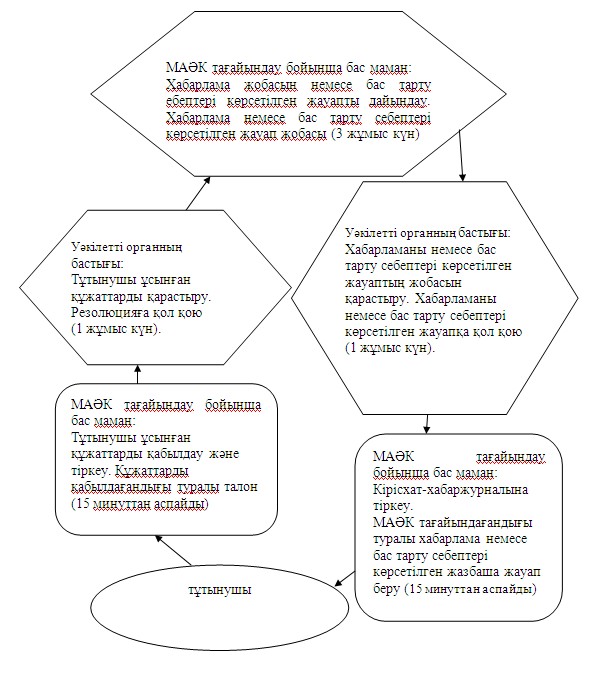  

б) Кенті, селолық округ әкiмiне жүгінгенде

мемлекеттік қызметті ұсыну үдерісінің сызба-нұсқасы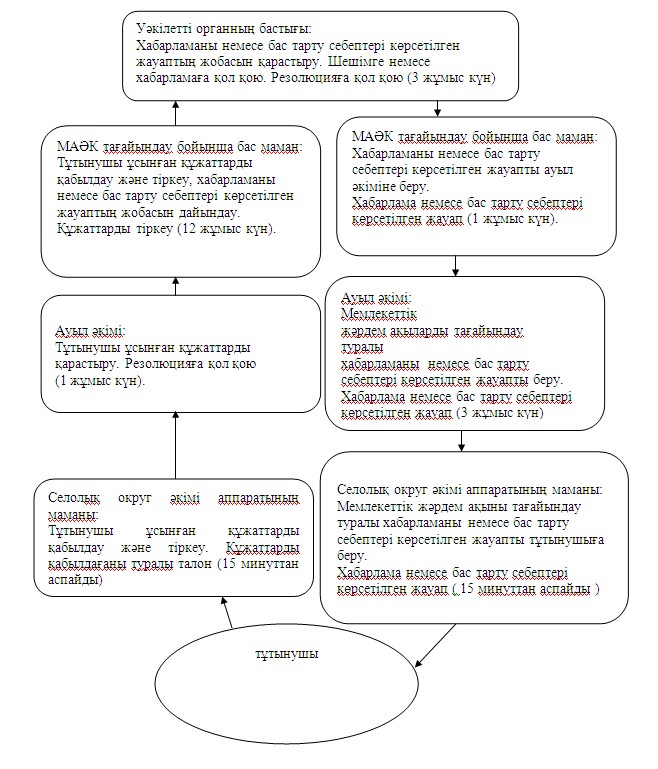 

"Мемлекеттiк атаулы әлеуметтiк

көмек тағайындау" мемлекеттiк

қызмет регламентiне      

3-қосымша             

Баянауыл ауданының кентi, селолық округ әкiмiнiң атауы

Баянауыл ауданының әкімдігінің

2013 жылғы 01 ақпандағы    

N 58/02 қаулысымен       

бекітілді              

"Жұмыссыз азаматтарды тіркеу және есепке қою"

мемлекеттік қызмет регламенті 

1. Жалпы ережелер

      1. Мемлекеттік қызметтің атауы: "Жұмыссыздарды тіркеу және есепке қою" (бұдан әрі – мемлекеттік қызмет).



      2. Көрсетiлетiн мемлекеттiк қызметтiң нысаны: автоматтандырылмаған.



      3. Мемлекеттік қызмет Қазақстан Республикасының 2011 жылғы 7 сәуірдегі N 394 қаулысымен бекітілген "Жұмыссыз азаматтарды тіркеу және есепке қою" стандарты негізінде жүзеге асырылады (бұдан әрі – Стандарт).



      4. Мемлекеттік қызмет: "Баянауыл ауданының жұмыспен қамту және әлеуметтік бағдарламалар бөлімі" мемлекеттік мекемесімен (бұдан әрі – уәкілетті орган) ұсынылады.



      Мемлекеттiк қызмет көрсету орны: 140300, Павлодар облысы, Баянауыл ауданының, Баянауыл ауылы, Сәтбаев көшесі, 49, телефоны (8(71840) 9-14-81), жұмыс уақыты сағат 9.00-ден 18.30-ге дейiн, 13.00-ден 14.30-ге дейiн түскi үзiлiспен, демалыс күндерi – сенбi, жексенбi; сайты: bayanaul.pavlodar.gov.kz.



      5. Мемлекеттiк қызмет көрсету нәтижесi электронды түрде жұмыссыз ретiнде тiркеу және есепке қою не қызмет көрсетуден бас тарту туралы дәлелдi жауап (стандарттың 2 косымшасындағы үлгiге сәйкес) болып табылады.



      6. Мемлекеттік қызмет жеке тұлғаларға: Қазақстан Республикасының азаматтарына, оралмандарға, босқындарға, шетелдіктерге, Қазақстан Республикасында тұрақты тұратын азаматтығы жоқ адамдарға (бұдан әрі – тұтынушы) көрсетіледі.



      7. Мемлекеттік қызмет көрсету мерзімі:

      1) мемлекеттік қызмет көрсету мерзімі тұтынушы стандарттың 11-тармағында анықталған қажетті құжаттарды тапсырған сәттен бастап он күнтізбелік күнінен кешіктірілмейді;

      2) тұтынушы өтініш берген күні сол жерде көрсетілетін мемлекеттік қызметті алуға дейін күтудің шекті ең көп уақыты бір өтініш берушіге қызмет көрсетуге 15 минуттан есептегенде кезектегі адамдардың санына байланысты болады;

      3) тұтынушы өтініш берген күні сол жерде көрсетілетін мемлекеттік қызметті алушыға қызмет көрсетудің рұқсат берілген ең көп уақыты 15 минуттан аспайды.



      8. Мемлекеттік қызмет тегін көрсетіледі. 

2. Мемлекеттiк қызмет көрсету үдерісінде

iс-әрекет тәртiбiн сипаттау

      9. Осы мемлекеттік қызметті алу үшін тізбесін ұсыну тұтынушы стандарттың 11-тармағында көрсетілген құжаттарды тапсыру қажет.



      Уәкілетті органда қажетті құжаттардың барлығы тапсырылғаннан кейін уәкілетті органның жұмыссызды тіркеуді және есепке алуды жүзеге асыратын қызметкері тұтынушының деректерін дербес есепке алу карточкасына (компьютерлік дерекқорға) енгізеді.



      Тұтынушыға тіркелген және тұтынушының мемлекеттік қызметті алған күні, құжаттарды қабылдаған адамның тегі мен аты-жөні көрсетілген талон беріледі.



      10. Уәкілетті орган мемлекеттік қызметті көрсетуден стандарттың  16 тармағында көрсетілген жағдайда бас тартуы мүмкін.



      11. Ақпараттық қауiпсiздiкке қойылатын талаптар: тұтынушы құжаттарының қорғалуы және ақпараттың құпия сақталуы қамтамасыз етiледi.



      12. Мемлекеттiк қызмет көрсету үдерiсiне қатысатын құрылымдық -функционалдық бiрлiктер (бұдан әрi - бірліктер) уәкілетті органға өтiнiш бiлдiрген кезде:

      1) жұмыспен қамту секторының бас және жетекші мамандары;

      2) жұмыс iздеп жүрген адамды, жұмыссыздар санатына қоятын комиссия.



      13. Осы регламенттiң 1-қосымшасында бірліктер iс-әрекетiнiң ретi көрсетiлген.



      14. Осы регламенттiң 2-қосымшасында бірліктер iс-әрекеттердiң өзара байланысты көрсетiлген сызба келтiрiлген.



      Құжаттар салыстырып тексеру үшін көшірмелерде және түпнұсқаларда ұсынылады, кейін құжаттардың түпнұсқасы тұтынушыға қайтарылады. 

3. Мемлекеттiк қызмет көрсететiн

лауазымды тұлғалардың жауапкершiлiгi

      15. Мемлекеттiк қызмет көрсетудiң тәртiбiн бұзғаны үшiн лауазымды тұлғаларға Қазақстан Республикасының Заңдарымен белгiленген жауапкершiлiк жүктеледi.

"Жұмыссыз азаматтарды тiркеу 

және есепке қою" мемлекеттiк

қызмет регламентiне      

1-қосымша             

Бірліктер iс-әрекеттерiнiң сипаттамасы

"Жұмыссыз азаматтарды тiркеу 

және есепке қою" мемлекеттiк

қызмет регламентiне      

2-қосымша             

Уәкілетті органға өтінген жағдайда мемлекеттік

қызметті көрсету сызба-нұсқасы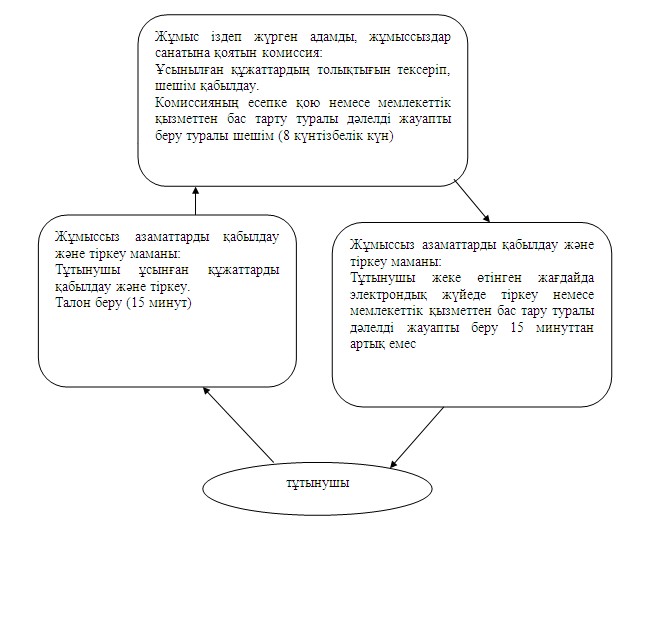 
					© 2012. Қазақстан Республикасы Әділет министрлігінің «Қазақстан Республикасының Заңнама және құқықтық ақпарат институты» ШЖҚ РМК
				Негізгі үдерістің (жүріс, жұмыс ағыны) әрекеттері
1N iс-әрекеттер (жұмыстың барысы, ағыны)1234562Бірліктер атауыУәкілетті органның жауапты адамыУәкілетті органның комиссиясыУәкілетті органның жауапты адамыУәкілетті органның сектор меңгерушісіУәкілетті органның бастығыУәкілетті органның жауапты адамы3Iс-әрекеттер (үдерiстiң, тәртiптiң, мәмiленiң) атауы және олардың сипаттамасыҚажетті құжаттарды қабылдау және тіркеу, тұтынушыға талон беруТүскен құжаттарды қарау, әлеуметтік көмек тағайындау туралы шешім қабылдау не мемлекеттік қызметті ұсынудан бас тартуӘлеуметтік көмекті тағайындайды, әлеуметтік көмек тағайындау туралы не мемлекеттік қызметті ұсынудан бас тарту туралы хабарлама жобасын әзірлейдіӘлеуметтік көмек тағайындауды тексереді, әлеуметтік көмекті тағайындау туралы шешімге қол қоядыӘлеуметтік көмек тағайындау туралы не мемлекеттік қызметті ұсынудан бас тарту туралы хабарламаға қол қоядыТұтынушыға әлеуметтік көмек тағайындау туралы не мемлекеттік қызметті ұсынудан бас тарту туралы хабарламаны береді4Аяқталу нысаны (мәлiметтер, құжат, ұйымдастырушы-иеленушi шешiмдер)ТалонШешімӘлеуметтік көмек тағайындау туралы не мемлекеттік қызметті ұсынудан бас тарту туралы хабарламаның жобасыӘлеуметтік көмек тағайындау туралы шешімӘлеуметтік көмек тағайындау туралы не мемлекеттік қызметті ұсынудан бас тарту туралы хабарламаӘлеуметтік көмек тағайындау туралы не мемлекеттік қызметті ұсынудан бас тарту туралы хабарлама5Орындау уақыттары30 минут7 күнтізбелік күн2 күнтізбелік күн2 күнтізбелік күн2 күнтізбелік күн15 минут6Келесi iс-әрекеттiң нөмірi23456Негiзгi үдерiстiң (жұмыс барысының, ағынның) iс-әрекетi
1N iс әрекеттер (жұмыстың барысы, ағыны)123452Бірліктер атауыМүгедектер және ардагерлермен жұмыс iстеу секторының бас маманыМүгедектер және ардагерлермен жұмыс iстеу секторының меңгерушісіМүгедектер және ардагерлермен жұмыс iстеу секторының бас маманыУәкілетті орган бастығыМүгедектер және ардагерлермен жұмыс iстеу секторының бас маманы3Iс-әрекеттер (үдерiстiң, тәртiптiң, мәмiленiң) атауы және олардың сипаттамасыТұтынушы ұсынған құжаттарды қабылдау және тiркеуТұтынушы ұсынған құжаттарды қарастыруХабарлама немесе бас тарту себептерi көрсетiлген жауапты дайындауХабарлама жобасын немесе бас тарту себептерi көрсетiлген жауапты қарастыруКiрiс хат-хабар журналына тiркеу4Аяқталу нысаны (мәлiметтер, құжат, ұйымдастырушы-иеленушi шешiмдер)Құжаттар қабылдағандығы туралы талонРезолюцияға қол қоюХабарлама немесе бас тарту себептерi көрсетiлген жауап жобасыХабарламаны немесе бас тарту себептерi көрсетiлген жауапқа қол қоюХабарламаны немесе бас тарту себептерi көрсетiлген жауапты беру5Орындау уақыттары15 минуттан аспайды2 жұмыс күні4 жұмыс күні2 жұмыс күні15 минуттан аспайды6Келесi iс-әрекеттiң нөмірi2 колонка3 колонка4 колонка5 колонкаНегiзгi үдерiстiң (жұмыс барысының, ағынның) iс-әрекетi
1N iс әрекеттер (жұмыстың барысы, ағыны)12342Бірліктер атауыМүгедектер және ардагерлермен жұмыс iстеу секторының бас маманыМүгедектер және ардагерлермен жұмыс iстеу секторының меңгерушісіУәкілетті орган бастығыМүгедектер және ардагерлермен жұмыс iстеу бойынша бас маманы3Iс-әрекеттер (үдерiстiң, тәртiптiң, мәмiленiң) атауы және олардың сипаттамасыТұтынушы ұсынған құжаттарды қабылдау және тiркеуТұтынушы ұсынған құжаттарды қарастыруҰсынған құжаттарды қарастыруЖурналға тiркеу4Аяқталу нысаны (мәлiметтер, құжат, ұйымдастырушы-иеленушi шешiмдер)Құжаттар қабылдағандығы туралы талонҚызмет алу тұтынушылардың тізімін дайындауҚұжаттарға қол қоюХабарлама немесе бас тарту себептерi көрсетiлген жауапты беру5Орындау уақыттары15 минуттан аспайды2 жұмыс күн6 жұмыс күн15 минуттан аспайды6Келесi iс-әрекеттiң нөмірi2 колонка3 колонка4 колонкар/с N
ЖАО атауы
Заңды мекенжайы
Жұмыс кестесi
Байланыс телефоны
1"Ақсан ауылдық округ әкімінің аппараты" мемлекеттік мекемесіБаянауыл ауданы, Ақсан ауылдық округі, Ақсан ауылыКүн сайын 9.00 ден сағат 18.30-ға дейiн, демалыс - сенбi, жексенбi8 (71840) 904982"Баянауыл ауылдық округ әкімінің аппараты" мемлекеттік мекемесіСәтпаев көшесі 49, Баянауыл ауылы, Баянауыл ауданыКүн сайын 9.00 ден сағат 18.30-ға дейiн, демалыс - сенбi, жексенбi8 (71840) 914453"Бірлік ауылдық округ әкімінің аппараты" мемлекеттік мекемесіБаянауыл ауданы, Бірлік ауылдық округі, Бірлік ауылыКүн сайын 9.00 ден сағат 18.30-ға дейiн, демалыс - сенбi, жексенбi8 (71840) 986454"Жанатілек ауылдық округ әкімінің аппараты" мемлекеттік мекемесіБаянауыл ауданы, Жанатілек ауылдық округі, Жанатілек ауылыКүн сайын 9.00 ден сағат 18.30-ға дейiн, демалыс - сенбi, жексенбi8 (71840) 956245"Жанажол ауылдық округ әкімінің аппараты "мемлекеттік мекемесіБаянауыл ауданы, Жанажол ауылыКүн сайын 9.00 ден сағат 18.30-ға дейiн, демалыс  - сенбi, жексенбi8 (71840) 650396"Қаратомар ауылдық округ әкімінің аппараты" мемлекеттік мекемесіБаянауыл ауданы, Қаратомар ауылдық округі, Қаратомар ауылыКүн сайын 9.00 ден сағат 18.30-ға дейiн, демалыс - сенбi, жексенбi8 (71840) 660417"Қүркелі ауылдық округ әкімінің аппараты" мемлекеттік мекемесіБаянауыл ауданы, Қүркелі ауылдық округі, Қүркелі ауылыКүн сайын 9.00 ден сағат 18.30-ға дейiн, демалыс - сенбi, жексенбi8 (71840) 913878"Құндыкөл ауылдық округ әкімінің аппараты "мемлекеттік мекемесіБаянауыл ауданы, Құндыкөл ауылдық округі, Құндыкөл ауылыКүн сайын 9.00 ден сағат 18.30-ға дейiн, демалыс - сенбi, жексенбi8 (71840) 641179"Қызылтау ауылдық округ әкімінің аппараты "мемлекеттік мекемесіБаянауыл ауданы, Қызылтау ауылдық округі, Жуантөбе ауылыКүн сайын 9.00 ден сағат 18.30-ға дейiн, демалыс - сенбi, жексенбi8 (71840) 4147910"Лекер ауылдық округ әкімінің аппараты" мемлекеттік мекемесіБаянауыл ауданы, Лекер ауылдық округі, Лекер ауылыКүн сайын 9.00 ден сағат 18.30-ға дейiн, демалыс - сенбi, жексенбi8 (71840) 9083011"Майқайын кеңті әкімінің аппараты" мемлекеттік мекемесіЛенин көшесі 35, Майқайын кеңті, Баянауыл ауданыКүн сайын 9.00 ден сағат 18.30-ға дейiн, демалыс - сенбi, жексенбi8 (71840) 2173912"Сәтбаев ауылдық округ әкімінің аппараты" мемлекеттік мекемесіБаянауыл ауданы, Сәтбаев ауылдық округі, Қараашы ауылыКүн сайын 9.00 ден сағат 18.30-ға дейiн, демалыс - сенбi, жексенбi8 (71840) 6122113"Торайғыр ауылдық округ әкімінің аппараты" мемлекеттік мекемесіБаянауыл ауданы, Торайғыр ауылдық округі, Торайғыр ауылыКүн сайын 9.00 ден сағат 18.30-ға дейiн, демалыс - сенбi, жексенбi8 (71840) 6134414"Ұзынбұлақ ауылдық округ әкімінің аппараты" мемлекеттік мекемесіБаянауыл ауданы, Ұзынбұлақ ауылдық округі, Ұзынбұлақ ауылыКүн сайын 9.00 ден сағат 18.30-ға дейiн, демалыс - сенбi, жексенбi8 (71840) 5022515"Шөптікөл ауылдық округ әкімінің аппараты" мемлекеттік мекемесіБаянауыл ауданы, Шөптікөл ауылдық округі, ЦЕС ауылыКүн сайын 9.00 ден сағат 18.30-ға дейiн, демалыс - сенбi, жексенбi8 (71840) 40200Негiзгi үдерiстiң (жұмыс барысының, ағынның) iс-әрекетi
1N іс әрекеттер (жұмыстың барысы, ағыны)1232Құрылымдық-функционалдық бiрлiктер атауыЖАО ветдәрігеріЖАО ветдәрігеріЖАО ветдәрігері3Әрекет (процесс, рәсім, операциялар) атауы және олардың сипаттамасырегламенттің 10-тармағында көрсетілгендей тұтынушымен ұсынылған құжаттар пакетiн тексеру және қабылдауАнықтаманы немесе мемлекеттік қызмет көрсетуден бас тарту туралы дәлелді жауапты толтыруАнықтамалар беру журналына тіркеу. Тұтынушыға дайын құжатты немесе қызмет көрсетуден бас тарту туралы дәлелді жауапты дайындау4Аяқталу нысаны (мәлiметтер,құжат, ұйымдастыру-өкiмдiк шешiмдер)Құжаттарды қабылдауАнықтамаға не бас тарту туралы дәлелді жауапқа қол қоюТұтынушыға дайын құжатты немесе бас тарту туралы дәлелді жауапты беру5Орындау мерзiмi30 минуттан аспайдыөтініш білдірген күнi көрсетiледi30 минуттан аспайдыНегізгі үдерістің (жүріс, жұмыс ағыны) әрекеттері
1N Iс әрекеттер (жұмыстың барысы, ағыны)123452Бірліктер атауыМүгедектер және ардагерлермен жұмыс істеу секторының бас маманыМүгедектер және ардагерлерімен жұмыс істеу секторының меңгерушісіМүгедектер және ардагерлерімен жұмыс істеу секторының бас маманыУәкілетті орган бастығыМүгедектер және ардагерлерімен жұмыс істеу секторының бас маманы3Iс-әрекеттер (үдерiстiң, тәртiптiң, мәмiленiң) атауы және олардың сипаттамасыТұтынушы ұсынған құжаттарды қабылдау және тiркеуТұтынушы ұсынған құжаттарды қарастыруХабарлама жобасын немесе бас тарту себептерi көрсетiлген жауапты дайындауХабарламаны немесе бас тарту себептерi көрсетiлген жауап жобасы қарастыруКiрiс хат-хабар журналында тiркеу4Аяқталу нысаны (мәлiметтер, құжат, ұйымдастырушы-иеленушi шешiмдер)Құжаттарды қабылдағандығы туралы талонРезолюцияға қол қоюХабарлама немесе бас тарту себептерi көрсетiлген жауап жобасыХабарламаға немесе бас тарту себептерi көрсетiлген жауапқа қол қоюХабарламаны немесе бас тарту себептерi көрсетiлген жауапты беру5Орындау уақыттары15 минуттан аспайды1 жұмыс күні6 жұмыс күні1 жұмыс күні15 минуттан аспайды6Келесi iс-әрекеттiң нөмерi2 колонка3 колонка4 колонка5 колонкаНегiзгi үдерiстiң (жұмыс барысының, ағынның) iс-әрекетi
1N. Iс әрекеттер (жұмыстың барысы, ағыны)123452Бірліктер атауыМүгедектер және ардагерлермен жұмыс iстеу бойынша бас маманМүгедектер және ардагерлермен жұмыс iстеу секторының меңгерушісіМүгедектер және ардагерлермен жұмыс iстеу бойынша бас маманУәкілетті орган бастығыМүгедектер және ардагерлермен жұмыс iстеу бойынша бас маман3Iс-әрекеттер (үдерiстiң, тәртiптiң, мәмiленiң) атауы және олардың сипаттамасыТұтынушы ұсынған құжаттарды қабылдау және тiркеуТұтынушы ұсынған құжаттарды қарастыруХабарлама жобасын немесе бас тарту себептерi көрсетiлген жауапты дайындауХабарлама жобасын немесе бас тарту себептерi көрсетiлген жауапты қарастыруКiрiс хат-хабар журналына тiркеу4Аяқталу нысаны (мәлiметтер, құжат, ұйымдастырушы-иеленушi шешiмдер)Құжаттарды қабылдағандығы туралы қолхатРезолюцияға қол қоюХабарлама немесе бас тарту себептерi көрсетiлген жауап жобасыХабарламаға немесе бас тарту себептерi көрсетiлген жауапқа қол қоюХабарлама немесе бас тарту себептерi көрсетiлген жауапты тұтыну-шыға беру5Орындау уақыттары15 минуттан аспайды2 жұмыс күні4 жұмыс күні2 жұмыс күні15 минуттан аспайды6Келесi iс-әрекеттiң нөмірi2 колонка3 колонка4 колонка5 колонкар/с N
ЖАО атауы
Заңды мекенжайы
Жұмыс кестесi
Байланыс телефоны
1"Ақсан ауылдық округ әкімінің аппараты" мемлекеттік мекемесіБаянауыл ауданы, Ақсан ауылдық округі, Ақсан ауылыКүн сайын 9.00 ден сағат 18.30-ға дейiн, демалыс - сенбi, жексенбi8 (71840) 904982"Баянауыл ауылдық округ әкімінің аппараты" мемлекеттік мекемесіСәтпаев көшесі 49, Баянауыл ауылы, Баянауыл ауданыКүн сайын 9.00 ден сағат 18.30-ға дейiн, демалыс - сенбi, жексенбi8 (71840) 914453"Бірлік ауылдық округ әкімінің аппараты" мемлекеттік мекемесіБаянауыл ауданы, Бірлік ауылдық округі, Бірлік ауылыКүн сайын 9.00 ден сағат 18.30-ға дейiн, демалыс - сенбi, жексенбi8 (71840) 986454"Жанатілек ауылдық округ әкімінің аппараты" мемлекеттік мекемесіБаянауыл ауданы, Жанатілек ауылдық округі, Жанатілек ауылыКүн сайын 9.00 ден сағат 18.30-ға дейiн, демалыс - сенбi, жексенбi8 (71840) 956245"Жанажол ауылдық округ әкімінің аппараты" мемлекеттік мекемесіБаянауыл ауданы, Жанажол ауылыКүн сайын 9.00 ден сағат 18.30-ға дейiн, демалыс - сенбi, жексенбi8 (71840) 650396"Қаратомар ауылдық округ әкімінің аппараты" мемлекеттік мекемесіБаянауыл ауданы, Қаратомар ауылдық округі, Қаратомар ауылыКүн сайын 9.00 ден сағат 18.30-ға дейiн, демалыс - сенбi, жексенбi8 (71840) 660417"Қүркелі ауылдық округ әкімінің аппараты" мемлекеттік мекемесіБаянауыл ауданы, Қүркелі ауылдық округі, Қүркелі ауылыКүн сайын 9.00 ден сағат 18.30-ға дейiн, демалыс - сенбi, жексенбi8 (71840) 913878"Құндыкөл ауылдық округ әкімінің аппараты" мемлекеттік мекемесіБаянауыл ауданы, Құндыкөл ауылдық округі, Құндыкөл ауылыКүн сайын 9.00 ден сағат 18.30-ға дейiн, демалыс - сенбi, жексенбi8 (71840) 641179"Қызылтау ауылдық округ әкімінің аппараты" мемлекеттік мекемесіБаянауыл ауданы, Қызылтау ауылдық округі, Жуантөбе ауылыКүн сайын 9.00 ден сағат 18.30-ға дейiн, демалыс - сенбi, жексенбi8 (71840) 4147910"Лекер ауылдық округ әкімінің аппараты" мемлекетік мекемесіБаянауыл ауданы, Лекер ауылдық округі, Лекер ауылыКүн сайын 9.00 ден сағат 18.30-ға дейiн, демалыс - сенбi, жексенбi8 (71840) 9083011"Майқайын кеңті әкімінің аппараты" мемлекеттік мекемесіЛенин көшесі 35, Майқайын кеңті, Баянауыл ауданыКүн сайын 9.00 ден сағат 18.30-ға дейiн, демалыс - сенбi, жексенбi8 (71840) 2173912"Сәтбаев ауылдық округ әкімінің аппараты" мемлекеттік мекемесіБаянауыл ауданы, Сәтбаев ауылдық округі, Қараашы ауылыКүн сайын 9.00 ден сағат 18.30-ға дейiн, демалыс - сенбi, жексенбi8 (71840) 6122113"Торайғыр ауылдық округ әкімінің аппараты" мемлекеттік мекемесіБаянауыл ауданы, Торайғыр ауылдық округі, Торайғыр ауылыКүн сайын 9.00 ден сағат 18.30-ға дейiн, демалыс - сенбi, жексенбi8 (71840) 6134414"Ұзынбұлақ ауылдық округ әкімінің аппараты" мемлекеттік мекемесіБаянауыл ауданы, Ұзынбұлақ ауылдық округі, Ұзынбұлақ ауылыКүн сайын 9.00 ден сағат 18.30-ға дейiн, демалыс - сенбi, жексенбi8 (71840) 5022515"Шөптікөл ауылдық округ әкімінің аппараты" мемлекеттік мекемесіБаянауыл ауданы, Шөптікөл ауылдық округі, ЦЕС ауылыКүн сайын 9.00 ден сағат 18.30-ға дейiн, демалыс - сенбi, жексенбi8 (71840) 40200Негізгі үдерістің (жүріс, жұмыс ағыны) әрекеттері
1N iс әрекет (барысы, жұмыс ағымы)1232Бiрлiктер атауыЖАО ветдәрігеріЖАО ветдәрігеріЖАО ветдәрігері3Әрекет (процесс, рәсім, операциялар) атауы және олардың сипаттамасыРегламенттің 10-тармағында көрсетілген тұтынушы ұсынған құжаттарды қабылдау және тіркеу және өтінішті тексеруЖануарға ветеринариялық паспортты (жануардың ветеринариялық паспортынан үзiндi) дайындауЖануарға ветеринариялық паспорт (жануардың ветеринариялық паспортынан үзiндi) беру журналына тіркеу. Тұтынушыға дайын құжатты беруге дайындау4Аяқталу нысаны (мәлiметтер,құжат, ұйымдастыру-өкiмдiк шешiмдер)Құжаттарды қабылдауЖануарға ветеринариялық паспорт (жануардың ветеринариялық паспортынан үзiндi) қол қоюТұтынушыға дайын құжатты беру5Орындау мерзiмi30 минуттан аспайды1 жұмыс күні40 минуттан аспайдыНегізгі үдерістің (жүріс, жұмыс ағыны) әрекеттері
1N iс әрекет (барысы, жұмыс ағымы)1232Бiрлiктер атауыЖАО ветдәрігеріЖАО ветдәрігеріЖАО ветдәрігері3Әрекет (процесс, рәсім, операциялар) атауы және олардың сипаттамасыРегламенттің 10-тармағында көрсетілген тұтынушы ұсынған құжаттарды қабылдау және тіркеу және өтінішті тексеруТұтынушы ұсынған құжаттарды қарастыруЖануарға ветеринариялық паспорт беру журналына тіркеу.

Тұтынушыға дайын құжатты беруге дайындау4Аяқталу нысаны (мәлiметтер,құжат, ұйымдастыру-өкiмдiк шешiмдер)Құжаттарды қабылдауЖануардың ветеринариялық паспортының түпнұсқасы немесе мемлекеттiк қызмет көрсетуден бас тарту туралы дәлелдi жауапқа қол қоюТұтынушыға дайын құжатты беру5Орындау мерзiмi30 минуттан аспайды8 жұмыс күні40 минуттан аспайдыНегiзгi үдерiстiң (жұмыс барысының, ағынның) iс-әрекетi
1Iс әрекеттер (жұмыстың барысы, ағыны) N123452Бірліктер атауыМемлекеттік атаулы әлеуметтік көмек тағайындау және төлеу бойынша бас маман (бұдан әрі – МАӘК тағайындау бойынша бас маман)Уәкілетті органның бастығыМАӘК тағайындаубойынша бас маманУәкілетті органның бастығыМАӘК тағайындау бойынша бас маман3Iс-әрекеттер (үдерiстiң, тәртiптiң, мәмiленiң) атауы және олардың сипаттамасыТұтынушы ұсынған құжаттарды қабылдау және тiркеуТұтынушы ұсынған құжаттарды қарастыруХабарлама жобасын немесе бас тарту себептерi көрсетiлген жауапты дайындауХабарламаны немесе бас тарту себептерi көрсетiлген жауаптың жобасын қарастыруКiрiсхат-хабар журналына тiркеу4Аяқталу нысаны (мәлiметтер, құжат, ұйымдастырушы-иеленушiшешiмдер)Құжаттарды қабылдағандығы туралы талонРезолюцияға қол қоюХабарлама немесе бас тарту себептерi көрсетiлген жауап жобасыХабарламаны немесе бас тарту себептерi көрсетiлген жауапқа қол қоюМАӘК тағайындағандығы туралы хабарлама немесе бас тарту себептерi көрсетiлген жазбаша жауап беру5Орындау уақыттары15 минуттан аспайды1 жұмыс күн3 жұмыс күн1 жұмыс күн15 минуттан аспайды6Келесi iс-әрекеттiң нөмерi2-колонка3-колонка4-колонка5-колонкаНегiзгi үдерiстiң (жұмыс барысының, ағынның) iс-әрекетi
1Iс әрекеттер (жұмыстың барысы, ағыны)12345672Бірліктер атауыСелолық округ әкiмi аппаратының маманыАуыл әкiмiМАӘК тағайындау бойынша бас маманУәкілетті органның бастығыМАӘК тағайындау бойынша бас маманАуыл әкiмiСелолық округ әкiмi аппаратының маманы3Iс-әрекеттер (үдерiстiң, тәртiптiң, мәмiленiң) атауы және олардың сипаттамасыТұтынушы ұсынған құжаттарды қабылдау және тiркеуТапсырылған құжаттардың толықтығын тексеру және оларды бөлiмге тапсыруТұтынушы ұсынған құжаттарды қабылдау және тiркеу, хабарлама жобасын немесе бас тарту себептерi көрсетiлген жауапты дайындауХабарламаны немесе бас тарту себептерi көрсетiлген жауапты қарастыруХабарламаны немесе бас тарту себептерi көрсетiлген жауапты ауыл әкiмiне беруМемлекеттiкжәрдем ақыларды тағайындаутуралыхабарламаны немесе бас тартусебептерi көрсетiлген жауапты беруМемлекеттiк жәрдем ақыны тағайындау туралы хабарламаны немесе бас тарту себептерi көрсетiлген жауапты тұтынушыға беру4Аяқталу нысаны (мәлiметтер, құжат, ұйымдастырушы-иелену шi шешiмдер)Құжаттарды қабылдағаны туралы талонҚұжаттарды бөлiмге тапсыруҚұжаттарды тiркеуРезолюцияға қол қоюХабарлама немесе бас тарту себептерi көрсетiлген жауапХабарлама немесе бас тарту себептерi көрсетiлген жауапХабарлама немесе бас тарту себептерi көрсетiлген жауап5Орындау уақыттары15 минуттан аспайды1 жұмыс күн12 жұмыс күн3 жұмыс күн1 жұмыс күн3 жұмыс күн15 минуттан аспайды6Келесi iс-әрекеттiң нөмірi2 колонка3 колонка4 колонки5 колонка6 колонка7 колонкаN р/с
Селолық округінің атауы
Заңды мекенжайы
Жұмыс кестесi
Байланыс телефоны
1Ақсан селолық округіБаянауыл ауданы, Ақсан ауылыКүн сайын 9.00 ден сағат 18.30-ғе дейiн, демалыс - сенбi, жексенбi8 (71840) 914542Баянауыл селолық округіСәтпаев көшесі 49, Баянауыл ауылы, Баянауыл ауданыКүн сайын 9.00 ден сағат 18.30-ге дейiн, демалыс - сенбi, жексенбi8 (71840) 914453Бірлік селолық округіБаянауыл ауданы, Бірлік ауылыКүн сайын 9.00 ден сағат 18.30-ге дейiн, демалыс - сенбi, жексенбi8 (71840) 986454Жанажол селолық округіБаянауыл ауданы, Жанажол ауылыКүн сайын 9.00 ден сағат 18.30-ге дейiн, демалыс - сенбi, жексенбi8 (71840) 950395Жанатілек селолық округіБаянауыл ауданы, Жанатілек ауылыКүн сайын 9.00 ден сағат 18.30-ге дейiн, демалыс - сенбi, жексенбi8 (71840) 919896Құндыкөл селолық округіБаянауыл ауданы, Құндыкөл ауылыКүн сайын 9.00 ден сағат 18.30-ге дейiн, демалыс - сенбi, жексенбi8 (71840) 941177Қаратомар селолық округіБаянауыл ауданы, Қаратомар ауылыКүн сайын 9.00 ден сағат 18.30-ге дейiн, демалыс - сенбi, жексенбi8 (71840) 660418Қүркелі селолық округіБаянауыл ауданы, Қүркелі ауылыКүн сайын 9.00 ден сағат 18.30-ге дейiн, демалыс - сенбi, жексенбi8 (71840) 913879Қызылтау селолық округіБаянауыл ауданы, Жуантөбе ауылыКүн сайын 9.00 ден сағат 18.30-ге дейiн, демалыс - сенбi, жексенбi8 (71840) 4143210Лекер селолық округіБаянауыл ауданы, Лекер ауылыКүн сайын 9.00 ден сағат 18.30-ге дейiн, демалыс - сенбi, жексенбi8 (71840) 9083011Майқайын кеңтіЛенин көшесі 35, Майқайын кеңті, Баянауыл ауданыКүн сайын 9.00 ден сағат 18.30-ге дейiн, демалыс - сенбi, жексенбi8 (71840) 2183912Сәтбаев селолық округіБаянауыл ауданы, Қараашы ауылыКүн сайын 9.00 ден сағат 18.30-ге дейiн, демалыс - сенбi, жексенбi8 (71840) 6122113Торайғыр селолық округіБаянауыл ауданы, Торайғыр ауылыКүн сайын 9.00 ден сағат 18.30-ге дейiн, демалыс - сенбi, жексенбi8 (71840) 6134414Шөптікөл селолық округі іБаянауыл ауданы, ЦЕС ауылыКүн сайын 9.00 ден сағат 18.30-ге дейiн, демалыс - сенбi, жексенбi8 (71840) 4020015Ұзынбұлақ селолық округіБаянауыл ауданы,Ұзынбұлақ ауылыКүн сайын 9.00 ден сағат 18.30-ге дейiн, демалыс - сенбi, жексенбi8 (71840) 50225Негiзгi үдерiстiң (жұмыс барысының, ағынның) iс-әрекетi
1Iс әрекеттер (жұмыстың барысы, ағыны)1232Бірліктер атауыЖұмыссыз азаматтарды қабылдау және тіркеу маманыЖұмыс iздеп жүрген адамды, жұмыссыздар санатына қоятын комиссияЖұмыссыз азаматтарды қабылдау және тіркеу маманы3Iс-әрекеттер (үдерiстiң, тәртiптiң, мәмiленiң) атауы және олардың сипаттамасыТұтынушы ұсынған құжаттарды қабылдау және тiркеуҰсынылған құжаттардың толықтығын тексерiп, шешiм қабылдаутұтынушы жеке өтiнген жағдайда электрондық жүйеде тiркеу немесе мемлекеттiк қызметтен бас тару туралы дәлелдi жауапты беру4Аяқталу нысаны (мәлiметтер, құжат, ұйымдастырушы-иеленушi шешiмдер)Талондарды беруКомиссияның есепке қою немесе мемлекеттiк қызметтен бас тарту туралы дәлелдi жауапты беру туралы шешiмiЕсепке қою және тiркеу немесе есепке қоюдан бас тарту5Орындау уақыттары15 минут8 күнтізбелік күн15 минуттан артық емес6Келесi iс-әрекеттiң нөмірi2-колонка3-колонка